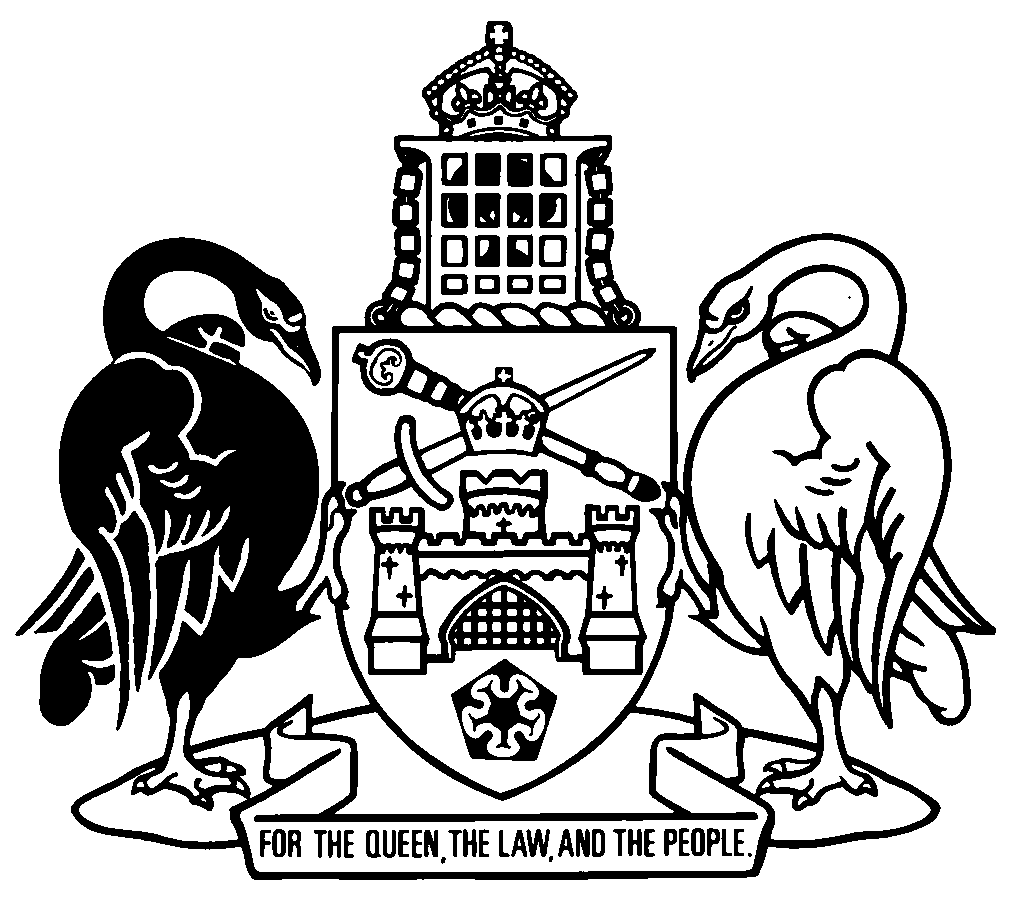 Australian Capital TerritoryDangerous Substances (General) Regulation 2004    SL2004-56made under theDangerous Substances Act 2004Republication No 30Effective:  1 July 2020 – 21 June 2023Republication date: 1 July 2020Last amendment made by A2020-20About this republicationThe republished lawThis is a republication of the Dangerous Substances (General) Regulation 2004, made under the Dangerous Substances Act 2004 (including any amendment made under the Legislation Act 2001, part 11.3 (Editorial changes)) as in force on .  It also includes any commencement, amendment, repeal or expiry affecting this republished law to .  The legislation history and amendment history of the republished law are set out in endnotes 3 and 4. Kinds of republicationsThe Parliamentary Counsel’s Office prepares 2 kinds of republications of ACT laws (see the ACT legislation register at www.legislation.act.gov.au):authorised republications to which the Legislation Act 2001 appliesunauthorised republications.The status of this republication appears on the bottom of each page.Editorial changesThe Legislation Act 2001, part 11.3 authorises the Parliamentary Counsel to make editorial amendments and other changes of a formal nature when preparing a law for republication.  Editorial changes do not change the effect of the law, but have effect as if they had been made by an Act commencing on the republication date (see Legislation Act 2001, s 115 and s 117).  The changes are made if the Parliamentary Counsel considers they are desirable to bring the law into line, or more closely into line, with current legislative drafting practice.  This republication includes amendments made under part 11.3 (see endnote 1).Uncommenced provisions and amendmentsIf a provision of the republished law has not commenced, the symbol  U  appears immediately before the provision heading.  Any uncommenced amendments that affect this republished law are accessible on the ACT legislation register (www.legislation.act.gov.au). For more information, see the home page for this law on the register.ModificationsIf a provision of the republished law is affected by a current modification, the symbol  M  appears immediately before the provision heading.  The text of the modifying provision appears in the endnotes.  For the legal status of modifications, see the Legislation Act 2001, section 95.PenaltiesAt the republication date, the value of a penalty unit for an offence against this law is $160 for an individual and $810 for a corporation (see Legislation Act 2001, s 133).Australian Capital TerritoryDangerous Substances (General) Regulation 2004made under theDangerous Substances Act 2004Contents	PageChapter 1	Preliminary	2	1	Name of regulation	2	3	Dictionary	2	4	Notes	2	6	Meaning of ensure	2	7	Offences against regulation—application of Criminal Code etc	3Chapter 3	Asbestos and asbestos containing material	4Part 3.1	Important concepts	4	300	Object—ch 3	4	301	Meaning of asbestos containing material (ACM)—ch 3	4Part 3.3	Asbestos management—non-workplace premises	5	311	Application—pt 3.3	5	312	Removal of asbestos or ACM from premises	5	313	Asbestos removal control plan	5	314	Asbestos removal control plan to be kept and available	6Part 3.5	Asbestos management—residential premises	8	337	Application—pt 3.5	8	338	Definitions—pt 3.5	8	339	Asbestos warning signs and display case—approval	8	340	Offence—asbestos warning signs	9	341	Requirements for asbestos contamination reports—Act, s 47J (1) (b)	9	342	Requirements for owners of affected residential premises—Act, s 47O (4) (b)	10	342A	Requirements for people at affected residential premises—Act, s 47O (4)	11	343	Assessor must give copy of report to regulator and owner	12	344	Asbestos removalist must give copy of work report to regulator and owner	12Chapter 4	Security sensitive substances	13Part 4.1	Important concepts	13	400	Security sensitive substance—Act, s 10A	13	401	Security sensitive substance is controlled dangerous substance—Act, s 73	13	402	Definitions—ch 4	13Part 4.2	Security sensitive substances—general duties	15	403	Loss or theft of security sensitive substances—reporting	15Part 4.3	Security sensitive substances—general licence requirements	16	404	Suitable person to hold licence—Act, s 49 (1) (i)	16	405	Licence may only be issued for authorised purposes	16Part 4.4	Manufacturing security sensitive substances	17	406	Meaning of manufacturing licence—ch 4	17	407	Authority to manufacture security sensitive substances	17	408	Person in control of manufacture—Act, s 17 (1) (e)	17	409	Manufacturing licence applications—Act, s 50 (2)	18	410	Manufacturing licence applications—security plans	18	411	Manufacturing licence conditions—Act, s 53 (2) (b)	19	412	Manufacturing licences—review of security plans	20	413	Manufacture records	21Part 4.5	Importing security sensitive substances	22	414	Meaning of import licence—ch 4	22	415	Authority to import security sensitive substances	22	416	Person in control of import—Act, s 17 (1) (e)	22	417	Import licence applications—Act, s 50 (2)	23	418	Import licence conditions—Act, s 53 (2) (b)	23	419	Notice of import	24	420	Import records	25Part 4.6	Carrying security sensitive substances	26	421	Carrying definitions—ch 4	26	422	Application of pt 4.6	26	423	Authority to carry security sensitive substances by road	27	424	Authority to carry security sensitive substances by rail	27	425	Engaging someone else to carry security sensitive substances	28	426	Person in control of carrying security sensitive substances—Act, s 17 (1) (e)	28	427	Carrying licence applications—Act, s 50 (2)	29	428	Carrying licence applications—security plans	30	429	Carrying licence conditions—Act, s 53 (2) (b)	30	430	Carrying licences—review of security plans	31	431	Route and time restrictions	32Part 4.7	Storing security sensitive substances	33	432	Meaning of storage licence—ch 4	33	433	Authority to store security sensitive substances	33	434	Person in control of storing security sensitive substances—Act, s 17 (1) (e)	33	435	Storage licence applications—Act, s 50 (2)	34	436	Storage licence applications—security plans	34	437	Storage licence conditions—Act, s 53 (2) (b)	35	438	Storage licences—review of security plans	36	439	Storage records	36Part 4.8	Supplying security sensitive substances	38Division 4.8.1	Supply licences	38	440	Meaning of supply licence—ch 4	38	441	Authority to supply security sensitive substances	38	442	Person in control of supply—Act, s 17 (1) (e)	38	443	Supply licence applications—Act, s 50 (2)	39	444	Supply licence conditions—Act, s 53 (2) (b)	39	445	Supply only to authorised people	40	446	Supply records	41Division 4.8.2	Advertising supply of security sensitive substances	42	447	False or misleading statements about authority to supply security sensitive substances	42Part 4.9	Using security sensitive substances	44	448	Meaning of user licence—ch 4	44	449	Application of pt 4.9	44	450	Authority to use security sensitive substances	44	451	Person in control of use—Act, s 17 (1) (e)	45	452	User licence applications—Act, s 50 (2)	45	453	User licence conditions—Act, s 53 (2) (b)	46	454	Use of security sensitive substances—responsibilities of person in control	47	455	Use records	47Part 4.10	Disposal of security sensitive substances	48	456	Meaning of dispose—pt 4.10	48	457	Application of pt 4.10	48	458	Authority to dispose of security sensitive substances	48	459	Conditions for disposal of security sensitive substances—Act, s 53 (2) (b)	49	460	Discarding security sensitive substances	49	461	Secure disposal of security sensitive substances—general rules	50	462	Secure disposal of security sensitive substances—inspector’s instructions	50	463	Disposal records	50Chapter 5	Notification and review of decisions	52	500	Internally reviewable decisions—Act, s 186, def internally reviewable decision	52	501	Reviewable decisions—Act, s 186, def reviewable decision	52	502	Internally reviewable decisions—right of review and notice—Act, s 186A and s 187 (1) (a)	52	503	Reviewable decisions—right of review and notice—Act, s 190 and s 191 (1) (a)	52Schedule 4	Security sensitive substances	53	4.1	Meaning of security sensitive ammonium nitrate—table 4.1	54Schedule 5	Reviewable decisions	56Part 5.1	Reviewable decisions under Act	56Part 5.2	Internally reviewable decisions under Act	58Part 5.3	Work health and safety commissioner—reviewable decisions under this regulation	60Dictionary		61Endnotes		66	1	About the endnotes	66	2	Abbreviation key	66	3	Legislation history	67	4	Amendment history	71	5	Earlier republications	96Australian Capital TerritoryDangerous Substances (General) Regulation 2004     made under theDangerous Substances Act 2004Chapter 1	Preliminary1	Name of regulationThis regulation is the Dangerous Substances (General) Regulation 2004.3	DictionaryThe dictionary at the end of this regulation is part of this regulation.Note 1	The dictionary at the end of this regulation defines certain terms used in this regulation, and includes references (signpost definitions) to other terms defined elsewhere.For example, the signpost definition ‘asbestos-related work—see the Work Health and Safety Regulation 2011, dictionary.’ means that the term ‘asbestos-related work’ is defined in that dictionary and the definition applies to this regulation.Note 2	A definition in the dictionary (including a signpost definition) applies to the entire regulation unless the definition, or another provision of the regulation, provides otherwise or the contrary intention otherwise appears (see Legislation Act, s 155 and s 156 (1)).4	NotesA note included in this regulation is explanatory and is not part of this regulation.Note	See the Legislation Act, s 127 (1), (4) and (5) for the legal status of notes.6	Meaning of ensure	(1)	This section applies if a provision of this regulation requires a person to ensure that something is or is not done in relation to a dangerous substance.	(2)	The requirement is satisfied if the person takes reasonable steps to eliminate the hazards, and eliminate or minimise the risks, that might result if the requirement were not met.	(3)	Subsection (2) does not limit the ways in which the requirement may be satisfied.Note	The following terms are defined in the Act:	hazard (see s 15 (1))	risk (see s 15 (2))	reasonable steps (see s 16).7	Offences against regulation—application of Criminal Code etcOther legislation applies in relation to offences against this regulation. Note 1	Criminal CodeThe Criminal Code, ch 2 applies to all offences against this regulation (see Code, pt 2.1).The chapter sets out the general principles of criminal responsibility (including burdens of proof and general defences), and defines terms used for offences to which the Code applies (eg conduct, intention, recklessness and strict liability).Note 2	Penalty unitsThe Legislation Act, s 133 deals with the meaning of offence penalties that are expressed in penalty units.Chapter 3	Asbestos and asbestos containing materialPart 3.1	Important concepts300	Object—ch 3The object of this chapter is to protect people against the risk of asbestos-related disease resulting from exposure to airborne asbestos fibres.301	Meaning of asbestos containing material (ACM)—ch 3In this chapter:asbestos containing material (ACM)—see the Work Health and Safety Regulation 2011, dictionary.Part 3.3	Asbestos management—non-workplace premises311	Application—pt 3.3	(1)	This part applies to premises if—	(a)	asbestos or asbestos containing material is being removed from the premises; and	(b)	at the time the asbestos or asbestos containing material is being removed, the premises are not a workplace.	(2)	However, this part does not apply to premises if the removal of asbestos or asbestos containing material is incidental to minor or routine maintenance work, or other minor work, at the premises.	(3)	In this section:workplace—see the Work Health and Safety Act 2011, section 8.312	Removal of asbestos or ACM from premisesA person must not remove asbestos or asbestos containing material from premises unless the person is a licensed asbestos removalist, licensed to remove the asbestos or asbestos containing material.Maximum penalty:  30 penalty units.	(2)	An offence against this section is a strict liability offence.313	Asbestos removal control plan	(1)	A licensed asbestos removalist must prepare an asbestos removal control plan for any licensed asbestos removal work the removalist is commissioned to undertake.Maximum penalty:  30 penalty units.	(2)	An asbestos removal control plan must include—	(a)	details of how the asbestos removal will be carried out, including the method to be used and the tools, equipment and personal protective equipment to be used; and	(b)	details of the asbestos to be removed, including the location, type and condition of the asbestos.	(3)	The licensed asbestos removalist must give a copy of the asbestos removal control plan to the person who commissioned the licensed asbestos removal work.Maximum penalty:  24 penalty units.	(4)	An offence against this section is a strict liability offence.314	Asbestos removal control plan to be kept and available	(1)	Subject to subsection (2), a licensed asbestos removalist must ensure that a copy of the asbestos removal control plan prepared under section 313 is kept until the asbestos removal work to which it relates is completed.Maximum penalty:  24 penalty units.	(2)	If a notifiable incident occurs in connection with the asbestos removal work to which the asbestos removal control plan relates, the licensed asbestos removalist must keep the asbestos removal control plan for at least 2 years after the incident occurs.Maximum penalty:  24 penalty units.	(3)	The licensed asbestos removalist must ensure that, for the period for which the asbestos removal control plan must be kept under this section, a copy is—	(a)	readily accessible to—	(i)	the person who commissioned the licensed asbestos removal work; and	(ii)	if the asbestos removal work is to be carried out in residential premises—the occupants of the premises; and	(b)	available for inspection under the Act.Maximum penalty:  24 penalty units.	(4)	An offence against this section is a strict liability offence.Part 3.5	Asbestos management—residential premises337	Application—pt 3.5This part applies to affected residential premises. 338	Definitions—pt 3.5In this part:approved display case means a display case provided by the Territory for displaying a current asbestos contamination report at affected residential premises.approved warning sign means a warning sign that complies with the standard approved under section 339 (1) (a).contamination management plan—see section 341 (1) (c).living areas, of premises, means all internal areas of the premises other than—	(a)	the roof space, wall cavity or sub-floor area; and	(b)	any shed, carport or other structure that is not attached to the main structure of the premises.339	Asbestos warning signs and display case—approval	(1)	The Minister may approve the following in relation to a warning sign about loose-fill asbestos insulation:	(a)	the standard with which the warning sign must comply; 	(b)	the way, and the places (in addition to any places mentioned in a contamination management plan) where, the warning sign must be displayed.	(2)	The Minister may approve the way, and the place where, the approved display case must be displayed at affected residential premises.	(3)	An approval under this section is a notifiable instrument.Note	A notifiable instrument must be notified under the Legislation Act.340	Offence—asbestos warning signs	(1)	A person commits an offence if the person—	(a)	is the owner of affected residential premises; and	(b)	fails to ensure than an approved warning sign is displayed in the way and the places stated in the approval under section 339 (1) (b).Maximum penalty:  30 penalty units.	(2)	A person commits an offence if—	(a)	the person is the owner or occupier of affected residential premises; and	(b)	a warning sign displayed at the premises is removed from the place where it is displayed; and	(c)	the person fails to ensure that the warning sign is replaced with an approved warning sign. Maximum penalty:  30 penalty units.341	Requirements for asbestos contamination reports—Act, s 47J (1) (b)	(1)	An asbestos contamination report for affected residential premises must—	(a)	identify the location, type and condition of—	(i)	asbestos contamination in the living area of each affected building at the premises; and	(ii)	any opening or crack through which asbestos contamination could enter the living area; and	(b)	assess the risk—	(i)	resulting from the asbestos contamination in the living area; and	(ii)	that asbestos contamination may enter the living area; and	(c)	include a plan that advises how the asbestos contamination should be managed (the contamination management plan); and	(d)	where practicable, exclude photographs that show any personal effects of the owner or occupier of the premises.	(2)	The contamination management plan must identify—	(a)	work required to seal, lock or clean the living area; and	(b)	any location at the premises where additional approved warning signs must be displayed.342	Requirements for owners of affected residential premises—Act, s 47O (4) (b)	(1)	The owner of affected residential premises must ensure that—	(a)	a licensed asbestos removalist does the following in relation to the current asbestos contamination report for the premises, within 6 months after the inspection date for the report:	(i)	any work required under the contamination management plan in the report to seal, lock or clean the living area of an affected building at the premises;	(ii)	install all additional approved warning signs required under the contamination management plan in the report; and	(b)	any other requirement in the contamination management plan in the report is complied with; and	(c)	if an occupier of the premises is not the owner—a copy of the report is given to the occupier of the premises.	(2)	The following information may be removed from a copy of the current asbestos contamination report before it is given to the occupier of the premises under subsection (1) (c) or before it is displayed under subsection (3) (b):	(a)	information that identifies an individual;	(b)	any contact details of an individual.	(3)	The owner of affected residential premises must ensure that—	(a)	an approved display case that has been provided by the Territory is situated at the premises in a way and place stated in the approval under section 339 (2); and	(b)	a readable copy of the current asbestos contamination report for the premises is displayed in the case.	(4)	In this section:inspection date, for an asbestos contamination report, means the date the premises were last inspected by the licensed asbestos assessor for the purposes of preparing the report.342A	Requirements for people at affected residential premises—Act, s 47O (4)A person at affected residential premises must not tamper, or attempt to tamper, with—	(a)	work undertaken to seal, lock or clean the living area of an affected building at the premises; or	(b)	an approved warning sign required under the contamination management plan for the premises; or	(c)	an approved display case situated at the premises or a current asbestos contamination report displayed in the case.343	Assessor must give copy of report to regulator and ownerA licensed asbestos assessor who prepares an asbestos contamination report for affected residential premises must give a copy of the report to—	(a)	the regulator; and	(b)	the owner of the premises.344	Asbestos removalist must give copy of work report to regulator and ownerA licensed asbestos removalist who does work required under an asbestos contamination report for affected residential premises must—	(a)	certify whether the work has been completed in accordance with the contamination management plan; and	(b)	give the certification to—	(i)	the regulator; and	(ii)	the owner of the premises; and	(iii)	the occupier of the premises.Note	If a form is approved under the Act, s 222 for this provision, the form must be used.Chapter 4	Security sensitive substancesPart 4.1	Important concepts400	Security sensitive substance—Act, s 10AA substance mentioned in schedule 4, table 4.1, is prescribed.401	Security sensitive substance is controlled dangerous substance—Act, s 73A security sensitive substance is a controlled dangerous substance for the Act.402	Definitions—ch 4In this chapter:adverse security assessment—see the Australian Security Intelligence Organisation Act 1979 (Cwlth), section 35.close associate, of a person—see the Act, section 48.qualified security assessment—see the Australian Security Intelligence Organisation Act 1979 (Cwlth), section 35.security cleared responsible person—a person is a security cleared responsible person in relation to a security sensitive substance if—	(a)	the person is a responsible person for the substance; and	(b)	the person is an adult; and	(c)	an adverse security assessment or qualified security assessment has not been given in relation to the person or a close associate of the person; and	(d)	the person has not been convicted or found guilty in the ACT or elsewhere within the previous 5 years of an offence involving—	(i)	a dangerous substance; or	(ii)	a firearm; or	(iii)	actual or threatened violence; or	(iv)	fraud or dishonesty.Note	The Act, s 18 defines a responsible person for a dangerous substance (including a security sensitive substance) as a person in control of the 0handling of the substance, premises where the substance is handled, or plant or a system for handling the substance.security plan, for a licence, means a security plan for handling a security sensitive substance under the licence—	(a)	in the form required to be included in an application for the licence; and	(b)	as amended from time to time under this chapter.security risk assessment, in relation to the handling of a security sensitive substance, means a written assessment that identifies and assesses the security risks (external and internal) associated with the handling of the substance.security sensitive substance—see section 400.unsupervised access—a person has unsupervised access to a security sensitive substance if the person has access to the substance when not under the supervision of a person who—	(a)	holds a licence for this chapter; or	(b)	is a security cleared responsible person.Part 4.2	Security sensitive substances—general duties403	Loss or theft of security sensitive substances—reporting	(1)	A responsible person for a security sensitive substance, on becoming aware of an incident of theft or loss at premises where the substance is stored, must—	(a)	without delay, tell the work health and safety commissioner and a police officer about the incident; and	(b)	as soon as practicable, give a written report to the work health and safety commissioner setting out the details of the incident and describing the kind and amount of any security sensitive substances lost or stolen.Maximum penalty:  30 penalty units.Note 1	Premises are defined in the Act, dict, to include land, structures and vehicles.Note 2	Responsible person, for a dangerous substance (including a security sensitive substance), is defined in the Act, s 18.	(2)	An offence against this section is a strict liability offence.	(3)	In this section:incident of theft or loss, at premises, means—	(a)	the theft or loss of a security sensitive substance from the premises; or	(b)	a break-in at the premises; or	(c)	an attempt to do something mentioned in paragraph (a) or (b).Part 4.3	Security sensitive substances—general licence requirements404	Suitable person to hold licence—Act, s 49 (1) (i)For the Act, the matters the work health and safety commissioner must have regard to in deciding whether a person is a suitable person to be issued with, or to continue to hold, a licence to handle a security sensitive substance include—	(a)	whether an adverse security assessment or a qualified security assessment has been given in relation to—	(i)	the person or a close associate of the person; or	(ii)	if the person is a corporation—an officer of the corporation or a close associate of an officer of the corporation; and	(b)	if the person is an individual—whether the person is an adult.Note	Additional criteria apply to the issue of licences (see Act, pt 4.2). 405	Licence may only be issued for authorised purposesThe work health and safety commissioner may only issue a licence authorising the handling of a security sensitive substance for an authorised purpose mentioned in schedule 4, table 4.1, column 3 for the substance.Part 4.4	Manufacturing security sensitive substances406	Meaning of manufacturing licence—ch 4In this chapter:manufacturing licence means a licence issued for this part authorising the manufacture of a security sensitive substance.Note 1	Licences are issued under the Act (see Act, dict, def licence).Note 2	Manufacture is defined in the Act, dict.407	Authority to manufacture security sensitive substancesA person is authorised to manufacture a security sensitive substance if the person—	(a)	holds a manufacturing licence authorising the manufacture of the substance; or	(b)	is an individual engaged (as an employee or contractor) to manufacture the substance under the supervision of a person who holds a manufacturing licence.Note 1	Licences are issued under the Act, ch 4 (Licences for dangerous substances). Security sensitive substances are dangerous substances.Note 2	A person who manufactures a security sensitive substance without authorisation may commit an offence against the Act, pt 5.1.408	Person in control of manufacture—Act, s 17 (1) (e)For the Act, the holder of a manufacturing licence is a person in control of all of the following in relation to the manufacture of a security sensitive substance under the licence:	(a)	the handling of the substance;	(b)	the premises where the substance is manufactured; 	(c)	any associated plant or system;	(d)	any associated activity.Note	The Act, ch 3 (Safety duties for dangerous substances) imposes safety duties on a person in control of activities, plants, systems and premises relating to the handling of the dangerous substances.409	Manufacturing licence applications—Act, s 50 (2)An application for a manufacturing licence for a security sensitive substance must include the following:	(a)	the name and address of, and copies of identification papers for—	(i)	the applicant; and	(ii)	anyone who is to be a responsible person for the substance; 	(b)	if the applicant is a corporation—the corporation’s ACN;	(c)	the purpose of the manufacture;	(d)	the address of the premises where the substance is to be manufactured;	(e)	a security plan prepared in accordance with section 410;	(f)	any information or documents required by a form for the application approved under the Act, section 222.410	Manufacturing licence applications—security plans	(1)	A security plan for the manufacture of a security sensitive substance must be based on a security risk assessment.	(2)	The security plan must include the following:	(a)	details of the production process to be used;	(b)	details of the ingredients to be used and the source of any ingredient that is a dangerous substance;	(c)	recording and reconciliation protocols;	(d)	a system for recording—	(i)	the name and licence details of a person who receives any of the security sensitive substance; and	(ii)	the amount of the substance taken by the person;	(e)	procedures for reporting any loss, theft or attempted theft of the security sensitive substance;	(f)	any information or documents required by a form for the security plan approved under the Act, section 222.411	Manufacturing licence conditions—Act, s 53 (2) (b)The following conditions apply to a manufacturing licence for a security sensitive substance:	(a)	the licensee must ensure that the substance is manufactured only for the purpose stated in the licence; 	(b)	the licensee must ensure that—	(i)	the security plan for the licence is implemented; and	(ii)	a copy of the plan is available for inspection at each premises used for manufacturing the substance under the licence; 	(c)	the licensee must ensure that no-one other than a security cleared responsible person named in the licence has unsupervised access to the substance;	(d)	the licensee must apply to the work health and safety commissioner to amend the licence if the licensee proposes to—	(i)	add someone to, or remove someone from, the licence as a security cleared responsible person; or	(ii)	change the name stated in the licence of a security cleared responsible person;Note	Licence amendments are made under the Act, s 58.	(e)	the licensee must—	(i)	comply with the obligations imposed on the licensee under this part; and	(ii)	ensure that this part is complied with in relation to the manufacture of the substance under the licence.Note 1	A licence is also subject to any conditions included in the licence by the work health and safety commissioner (see Act, 53 (2) (a)).Note 2	A licensee who fails to comply with a condition of the licence may commit an offence against the Act, s 63 (Failure to comply with conditions of licence).412	Manufacturing licences—review of security plansThe holder of a manufacturing licence for a security sensitive substance must—	(a)	amend the security plan whenever necessary to ensure that it is kept up to date; and	(b)	review the security plan (and make any necessary amendments) at least once every 5 years; and	(c)	state on the security plan—	(i)	the date it was prepared; and	(ii)	if it has been amended—the last date it was amended; and	(iii)	if it has been reviewed—the last date it was reviewed.413	Manufacture records	(1)	The holder of a manufacturing licence must, for each security sensitive substance manufactured under the licence, make a record of the manufacture that complies with subsection (2).	(2)	The record must include the following:	(a)	the name and classification of the substance;	(b)	the quantity of the substance manufactured;	(c)	the date of manufacture;	(d)	a certificate of analysis for each batch;	(e)	whether the substance was manufactured for immediate use or supply;	(f)	if the substance is stored, details of storage, including the name and licence details for a person responsible for its storage;	(g)	any information or documents required by a form for the record approved under the Act, section 222.Note	The licensee must make a record of the disposal under s 463.	(3)	The holder of a manufacturing licence must keep a record made under this section of the manufacture of a security sensitive substance for at least 3 years after the day of manufacture, whether or not the licence continues in force.Maximum penalty:  20 penalty units.	(4)	An offence against this section is a strict liability offence.Part 4.5	Importing security sensitive substances414	Meaning of import licence—ch 4In this chapter:import licence means a licence issued for this part authorising the import of a security sensitive substance.Note 1	Licences are issued under the Act (see Act, dict, def licence).Note 2	Import means import into the ACT (see Act, dict).415	Authority to import security sensitive substancesA person is authorised to import a security sensitive substance if the person holds an import licence for the import of the substance.Note 1	Licences are issued under the Act, ch 4 (Licences for dangerous substances). Security sensitive substances are dangerous substances.Note 2	A person who imports a  security sensitive substance without a licence may commit an offence against the Act, pt 5.1.416	Person in control of import—Act, s 17 (1) (e)For the Act, the holder of an import licence is a person in control of all of the following in relation to the import of a security sensitive substance under the licence:	(a)	the handling of the substance;	(b)	any premises where the substance is stored by the licensee after import; 	(c)	any associated plant or system;	(d)	any associated activity.Note	The Act, ch 3 (Safety duties for dangerous substances) imposes safety duties on a person in control of activities, plants, systems and premises relating to the handling of the dangerous substances.417	Import licence applications—Act, s 50 (2)An application for an import licence for a security sensitive substance must include the following:	(a)	the name and address of, and copies of identification papers for—	(i)	the applicant; and	(ii)	anyone who is to be a responsible person for the substance; 	(b)	if the applicant is a corporation—the corporation’s ACN;	(c)	the purpose of the import;	(d)	the address of the premises where the substance is to be stored;	(e)	the name and classification of the substance;	(f)	any information or documents required by a form for the application approved under the Act, section 222.418	Import licence conditions—Act, s 53 (2) (b)The following conditions apply to an import licence for a security sensitive substance:	(a)	the licensee must import the substance only for the purpose stated in the licence; 	(b)	the licensee must ensure that no-one other than a security cleared responsible person named in the licence has unsupervised access to the substance;	(c)	the licensee must apply to the work health and safety commissioner to amend the licence if the licensee proposes to—	(i)	add someone to, or remove someone from, the licence as a security cleared responsible person; or	(ii)	change the name stated in the licence of a security cleared responsible person;Note	Licence amendments are made under the Act, s 58.	(d)	the licensee must—	(i)	comply with the obligations imposed on the licensee under this part; and	(ii)	ensure that this part is complied with in relation to the import of the substance under the licence.Note 1	A licence is also subject to any conditions included in the licence by the work health and safety commissioner (see Act, 53 (2) (a)).Note 2	A licensee who fails to comply with a condition of the licence may commit an offence against the Act, s 63 (Failure to comply with conditions of licence).419	Notice of import	(1)	The holder of an import licence must give the work health and safety commissioner written notice of the licensee’s intention to import a security sensitive substance.	(2)	The notice must be given no later than 2 business days before the day when the substance is to arrive in the ACT.	(3)	The notice must include the following:	(a)	the licensee’s licence details;	(b)	the intended date of import of the substance;	(c)	how the substance is to be carried into the ACT;	(d)	the name, classification and quantity of the substance to be imported;	(e)	contact and licence details for the person who is to receive the import; 	(f)	the address of the place where the substance is to be stored in the ACT;	(g)	the name and licence details of the person who is to carry the substance into the ACT;	(h)	any information or documents required by a form for the notice approved under the Act, section 222.420	Import records	(1)	The holder of an import licence must make a record of all security sensitive substances imported into the ACT under the licence.	(2)	The holder of an import licence must keep a record made under this section of the import of a security sensitive substance for at least 3 years after the day of import, whether or not the licence continues in force.Maximum penalty:  20 penalty units.	(3)	An offence against this section is a strict liability offence.Part 4.6	Carrying security sensitive substancesNote	If this part requires a security sensitive substance to be carried in a particular way, and a person carrying the security sensitive substance does not comply with the requirement, the person may commit an offence against the Act, s 80 (Unauthorised carrying of certain dangerous substances).421	Carrying definitions—ch 4In this chapter:carrying licence means a licence issued for this part authorising the carrying of a security sensitive substance by road or rail.Note 1	Licences are issued under the Act (see Act, dict, def licence).Note 2	Carry (a dangerous substance) is defined in the Act, dict to mean the moving of the substance by any means.interstate security sensitive substances carrying authority, in relation to a security sensitive substance carried by road or rail, means a written authority (however called—for example, a licence or permit) issued under a corresponding law that authorises the authority-holder to carry the substance by road or rail.422	Application of pt 4.6	(1)	This part applies to the carrying of security sensitive substances by road or rail.	(2)	However, this part does not apply to—	(a)	the carrying of a quantity of a security sensitive substance that is less than the exempt quantity mentioned in schedule 4, table 4.1, column 4 for the substance; or	(b)	the carrying of a security sensitive substance by an inspector or police officer exercising a function under the Act.423	Authority to carry security sensitive substances by road	(1)	A person must not carry a security sensitive substance by road (in the ACT) unless—	(a)	the person is authorised to carry the substance by road (in the ACT) under a carrying licence; or	(b)	the person holds an interstate security sensitive substances carrying authority that authorises the person to carry the substance by road (in the ACT).	(2)	A carrying licence that authorises the carrying of a security sensitive substance by road (in the ACT) authorises the carrying of the substance by—	(a)	the licensee; or	(b)	an individual engaged (as an employee or contractor) to carry the substance by road under the licensee’s supervision.Note 1	Carrying licences are issued under the Act, ch 4 (Licences for dangerous substances). Security sensitive substances are dangerous substances.Note 2	A person who carries a security sensitive substance without authorisation may commit an offence against the Act, pt 5.1.424	Authority to carry security sensitive substances by rail	(1)	A person must not carry a security sensitive substance by rail (in the ACT) unless—	(a)	the person is authorised under a carrying licence to carry the security sensitive substance by rail (in the ACT); or	(b)	the person is authorised under an interstate security sensitive substances carrying authority to carry the substance by rail (in the ACT or elsewhere).	(2)	A carrying licence that authorises the carrying of a security sensitive substance by rail (in the ACT) authorises the carrying of the substance by—	(a)	the licensee; or	(b)	an individual engaged (as an employee or contractor) to carry the substance by rail under the licensee’s supervision.Note 1	Carrying licences are issued under the Act, ch 4 (Licences for dangerous substances). Security sensitive substances are dangerous substances.Note 2	A person who carries a security sensitive substance without authorisation may commit an offence against the Act, pt 5.1.425	Engaging someone else to carry security sensitive substances	(1)	A person must not engage someone else to carry a security sensitive substance by road or rail.Maximum penalty:  30 penalty units.	(2)	Subsection (1) does not apply if the person whose services are engaged is authorised under section 423 or section 424 to carry the substance.	(3)	An offence against this section is a strict liability offence.426	Person in control of carrying security sensitive substances—Act, s 17 (1) (e)For the Act, the holder of a carrying licence is a person in control of all of the following in relation to the carrying of a security sensitive substance under the licence:	(a)	the handling of the substance;	(b)	any premises where the substance is stored by the licensee for carrying; 	(c)	any associated plant or system;	(d)	any associated activity.Note	The Act, ch 3 (Safety duties for dangerous substances) imposes safety duties on a person in control of activities, plants, systems and premises relating to the handling of the dangerous substances.427	Carrying licence applications—Act, s 50 (2)An application for a carrying licence for a security sensitive substance must include the following:	(a)	the name and address of, and copies of identification papers for—	(i)	the applicant; and	(ii)	anyone who is to be a responsible person for the substance; 	(b)	if the applicant is a corporation—the corporation’s ACN;	(c)	the purpose of the carrying;	(d)	details of each vehicle to be used for carrying the substance, including the following:	(i)	make;	(ii)	model;	(iii)	year of manufacture;	(iv)	registration number;	(v)	engine number;	(vi)	carrying capacity;	(vii)	type of fuel;	(e)	a security plan prepared in accordance with section 428 (Carrying licence applications—security plans);	(f)	any information or documents required by a form for the application approved under the Act, section 222.428	Carrying licence applications—security plans	(1)	A security plan for carrying a security sensitive substance must be based on a security risk assessment.	(2)	The security plan must include the following:	(a)	details of the precautions to be taken to ensure the security sensitive substance is secure for the duration of the entire journey;	(b)	procedures for working out routes for the transport of the security sensitive substance;	(c)	recording and reconciliation protocols;	(d)	procedures for reporting any loss, theft or attempted theft of the security sensitive substance;	(e)	any information or documents required by a form for the security plan approved under the Act, section 222.429	Carrying licence conditions—Act, s 53 (2) (b)The following conditions apply to a carrying licence for a security sensitive substance:	(a)	the licensee must ensure that the substance is carried only for the purpose stated in the licence; 	(b)	the licensee must ensure that—	(i)	the security plan for the licence is implemented; and	(ii)	a copy of the plan is available for inspection in each vehicle used for carrying the substance under the licence; 	(c)	the licensee must ensure that no-one other than a security cleared responsible person named in the licence has unsupervised access to the substance;	(d)	the licensee must apply to the work health and safety commissioner to amend the licence if the licensee proposes to—	(i)	add someone to, or remove someone from, the licence as a security cleared responsible person; or	(ii)	change the name stated in the licence of a security cleared responsible person;Note	Licence amendments are made under the Act, s 58.	(e)	the licensee must—	(i)	comply with the obligations imposed on the licensee under this part; and	(ii)	ensure that this part is complied with in relation to the carrying of the substance under the licence.Note 1	A licence is also subject to any conditions included in the licence by the work health and safety commissioner (see Act, 53 (2) (a)).Note 2	A licensee who fails to comply with a condition of the licence may commit an offence against the Act, s 63 (Failure to comply with conditions of licence).430	Carrying licences—review of security plansThe holder of a carrying licence for a security sensitive substance must—	(a)	amend the security plan whenever necessary to ensure that it is kept up to date; and	(b)	review the security plan (and make any necessary amendments) at least once every 5 years; and	(c)	state on the security plan—	(i)	the date it was prepared; and	(ii)	if it has been amended—the last date it was amended; and	(iii)	if it has been reviewed—the last date it was reviewed.431	Route and time restrictions	(1)	The work health and safety commissioner may, in writing, determine—	(a)	routes by which, and times when, particular quantities of a security sensitive substance may be carried by road in the ACT; or	(b)	routes by which, and times when, particular quantities of a security sensitive substance must not be carried by road in the ACT.	(2)	A determination is a disallowable instrument.Note	A disallowable instrument must be notified, and presented to the Legislative Assembly, under the Legislation Act.	(3)	If the work health and safety commissioner makes a determination in relation to a security sensitive substance, the substance must not be carried by road except in accordance with the determination.Part 4.7	Storing security sensitive substancesNote	If this part requires a security sensitive substance to be stored in a particular way, and a person storing the substance does not comply with the requirement—	the substance is not correctly stored for the Act, s 14 (1) (a)	if the person is in control of the manufacture, import or supply of the substance, the person may commit an offence against the Act, pt 3.2 for contravention of s 26, s 27 or s 28	in addition, the person may commit an offence against the Act, pt 5.1.432	Meaning of storage licence—ch 4In this chapter:storage licence means a licence issued for this part authorising the storage of a security sensitive substance.Note	Licences are issued under the Act (see Act, dict, def licence).433	Authority to store security sensitive substancesA person must not store a security sensitive substance unless the person is authorised under a storage licence to store the substance.Note 1	Licences are issued under the Act, ch 4 (Licences for dangerous substances).  Security sensitive substances are dangerous substances.Note 2	A person who stores a security sensitive substance without a licence may commit an offence against the Act, pt 5.1.434	Person in control of storing security sensitive substances—Act, s 17 (1) (e)For the Act, the holder of a storage licence is a person in control of all of the following in relation to the storage of a security sensitive substance under the licence:	(a)	the handling of the substance;	(b)	the premises where the substance is stored;	(c)	any associated plant or system;	(d)	any associated activity.Note	The Act, ch 3 (Safety duties for dangerous substances) imposes safety duties on a person in control of activities, plants, systems and premises relating to the handling of the dangerous substances.  A security sensitive substance is a dangerous substance.435	Storage licence applications—Act, s 50 (2)An application for a storage licence for a security sensitive substance must include the following:	(a)	the name and address of, and copies of identification papers for—	(i)	the applicant; and	(ii)	anyone who is to be a responsible person for the substance; 	(b)	if the applicant is a corporation—the corporation’s ACN;	(c)	the purpose of the storage;	(d)	the address of premises where the substance is to be stored;	(e)	a security plan prepared in accordance with section 436 (Storage licence applications—security plans);	(f)	any information or documents required by a form for the application approved under the Act, section 222.436	Storage licence applications—security plans	(1)	A security plan for storing a security sensitive substance must be based on a security risk assessment.	(2)	The security plan must include the following:	(a)	details of the precautions to be taken to ensure the premises where the substance is stored are secure;	(b)	procedures for controlling access to the premises and to the substance;	(c)	recording and reconciliation protocols;	(d)	procedures for reporting any loss, theft or attempted theft of the security sensitive substance;	(e)	any information or documents required by a form for the security plan approved under the Act, section 222.437	Storage licence conditions—Act, s 53 (2) (b)The following conditions apply to a storage licence for a security sensitive substance:	(a)	the licensee must store the substance only for the purpose stated in the licence; 	(b)	the licensee must ensure that—	(i)	the security plan for the licence is implemented; and	(ii)	a copy of the plan is available for inspection at each premises used for storing the substance under the licence; 	(c)	the licensee must ensure that no-one other than a security cleared responsible person named in the licence has unsupervised access to the substance;	(d)	the licensee must apply to the work health and safety commissioner to amend the licence if the licensee proposes to—	(i)	add someone to, or remove someone from, the licence as a security cleared responsible person; or	(ii)	change the name stated in the licence of a security cleared responsible person;Note	Licence amendments are made under the Act, s 58.	(e)	the licensee must—	(i)	comply with the obligations imposed on the licensee under this part; and	(ii)	ensure that this part is complied with in relation to the storage of the substance under the licence.Note 1	A licence is also subject to any conditions included in the licence by the work health and safety commissioner (see Act, 53 (2) (a)).Note 2	A licensee who fails to comply with a condition of the licence may commit an offence against the Act, s 63 (Failure to comply with conditions of licence).438	Storage licences—review of security plansThe holder of a storage licence for a security sensitive substance must—	(a)	amend the security plan whenever necessary to ensure that it is kept up to date; and	(b)	review the security plan (and make any necessary amendments) at least once every 5 years; and	(c)	state on the security plan—	(i)	the date it was prepared; and	(ii)	if it has been amended—the last date it was amended; and	(iii)	if it has been reviewed—the last date it was reviewed.439	Storage records	(1)	The holder of a storage licence must, for each premises used for the storage of security sensitive substances under the licence—	(a)	make a record of the storage of each security sensitive substance at the premises that complies with subsection (2); and	(b)	while a security sensitive substance is stored at the premises under the licence, maintain an accurate inventory of all security sensitive substances stored at the premises.	(2)	The record must include the following:	(a)	the name and classification of the substance;	(b)	the date of receipt;	(c)	the name and licence details of the person (if any) from whom the substance was received;	(d)	the date the security sensitive substance is removed from the premises;	(e)	the reason for removal;Examples of reasons1	use2	supply3	disposal	(f)	any information or documents required by a form for the record approved under the Act, section 222.	(3)	The holder of a storage licence must keep a record made under this section of the storage of a security sensitive substance from the day it is stored until at least 3 years after the day the substance is removed from storage, whether or not the licence continues in force.Maximum penalty:  20 penalty units.	(4)	An offence against this section is a strict liability offence.Part 4.8	Supplying security sensitive substancesDivision 4.8.1	Supply licences440	Meaning of supply licence—ch 4In this chapter:supply licence means a licence issued for this part authorising the supply of a security sensitive substance.Note 1	Licences are issued under the Act (see Act, dict, def licence).Note 2	Supply is defined in the Act, dict.441	Authority to supply security sensitive substancesA person is authorised to supply a security sensitive substance if the person holds a supply licence for the substance.Note 1	Licences are issued under the Act, ch 4 (Licences for dangerous substances). Security sensitive substances are dangerous substances.Note 2	A person who supplies a security sensitive substance without a licence may commit an offence against the Act, pt 5.1.442	Person in control of supply—Act, s 17 (1) (e)For the Act, the holder of a supply licence is a person in control of all of the following in relation to the supply of a security sensitive substance under the licence:	(a)	the handling of the substance;	(b)	the premises from which the substance is supplied; 	(c)	any associated plant or system;	(d)	any associated activity.Note	The Act, ch 3 (Safety duties for dangerous substances) imposes safety duties on a person in control of activities, plants, systems and premises relating to the handling of the dangerous substances.  A security sensitive substance is a dangerous substance.443	Supply licence applications—Act, s 50 (2)An application for a supply licence for a security sensitive substance must include the following:	(a)	the name and address of, and copies of identification papers for—	(i)	the applicant; and	(ii)	anyone who is to be a responsible person for the substance; 	(b)	if the applicant is a corporation—the corporation’s ACN;	(c)	the purpose of the supply;	(d)	details of any licence authorising the storage of the substance at the premises from which the substance is to be supplied;	(e)	procedures to ensure that the substance is only supplied to a person authorised to receive the substance;	(f)	any information or documents required by a form for the application approved under the Act, section 222.444	Supply licence conditions—Act, s 53 (2) (b)The following conditions apply to a supply licence for a security sensitive substance:	(a)	the licensee must supply the substance only for the purpose stated in the licence;	(b)	the licensee must supply the substance only from premises where the substance is authorised to be stored under a licence;	(c)	the licensee must ensure that no-one other than a security cleared responsible person named in the licence has unsupervised access to the substance;	(d)	the licensee must apply to the work health and safety commissioner to amend the licence if the licensee proposes to—	(i)	add someone to, or remove someone from, the licence as a security cleared responsible person; or	(ii)	change the name stated in the licence of a security cleared responsible person;Note	Licence amendments are made under the Act, s 58.	(e)	the licensee must—	(i)	comply with the obligations imposed on the licensee under this part; and	(ii)	ensure that this part is complied with in relation to the supply of the substance under the licence.Note 1	A licence is also subject to any conditions included in the licence by the work health and safety commissioner (see Act, 53 (2) (a)).Note 2	A licensee who fails to comply with a condition of the licence may commit an offence against the Act, s 63 (Failure to comply with conditions of licence).445	Supply only to authorised people A security sensitive substance must not be supplied to a person unless—	(a)	the person is authorised under a licence to receive the substance; and	(b)	the person shows the supplier—	(i)	the licence or a certified copy of it; and	(ii)	identification papers for the person.Note	This requirement is a condition of a licence (see s 444 (e)).  A licensee who fails to comply with a condition of the licence may commit an offence against the Act, s 63 (Failure to comply with conditions of licence).446	Supply records	(1)	The holder of a supply licence must, for each security sensitive substance supplied under the licence, make a record of the supply that complies with subsection (2).	(2)	The record must include the following:	(a)	the name and classification of the substance;	(b)	the quantity of the substance supplied and how it was packaged;Examples1	30 kg supplied in 3 bags of 10kg2	30 kg supplied in 1 bag of 30kg3	20L supplied in the customer’s own container	(c)	the date of supply; 	(d)	the name, address and telephone number of the person for whom the substance is supplied;	(e)	the licence details shown to the supplier for section 445;	(f)	the signature of the person taking delivery of the substance and, if that person is not the person for whom the substance is supplied, the name, address and telephone number of the person taking delivery;	(g)	the proposed use of the substance;	(h)	any information or documents required by a form for the record approved under the Act, section 222.	(3)	The holder of a supply licence must keep a record made under this section of the supply of a security sensitive substance for at least 5 years after the day of supply, whether or not the licence continues in force.Maximum penalty:  20 penalty units.	(4)	An offence against this section is a strict liability offence.Division 4.8.2	Advertising supply of security sensitive substances447	False or misleading statements about authority to supply security sensitive substances 	(1)	A person commits an offence if—	(a)	the person makes a statement (whether orally, in a document or in any other way); and	(b)	the statement is about—	(i)	the supply or possible supply of a security sensitive substance; or	(ii)	the promotion in any way of the supply or use of a security sensitive substance; and	(c)	the statement is about the availability of the security sensitive substance to members of the public; and	(d)	the statement is false or misleading; and	(e)	the person is reckless about whether the statement—	(i)	is false or misleading; or	(ii)	omits anything without which the statement is false or misleading; and	(f)	the statement is made in the course of trade or commerce.Maximum penalty:  30 penalty units.	(2)	Absolute liability applies to subsection (1) (f).	(3)	Subsection (1) (d) and (e) (i) do not apply if the statement is not false or misleading in a material particular.	(4)	Subsection (1) (d) and (e) (ii) do not apply if the omission does not make the statement misleading in a material particular.Part 4.9	Using security sensitive substances448	Meaning of user licence—ch 4In this chapter:user licence means a licence issued for this part authorising the use of a security sensitive substance.Note	Licences are issued under the Act (see Act, dict, def licence).449	Application of pt 4.9	(1)	This part applies to the use of security sensitive substances.	(2)	However, this part does not apply to the use of a security sensitive substance by an inspector or police officer exercising a function under the Act.450	Authority to use security sensitive substancesA person is authorised to use a security sensitive substance if the person—	(a)	holds a user licence for the use of the substance; or	(b)	is an individual engaged (as an employee or contractor) to use the substance under the direct supervision of a person who holds a user licence.Note 1	Licences are issued under the Act, ch 4 (Licences for dangerous substances). Security sensitive substances are dangerous substances.Note 2	A person who uses a security sensitive substance without a licence may commit an offence against the Act, pt 5.1.451	Person in control of use—Act, s 17 (1) (e)For the Act, the holder of a user licence is a person in control of all of the following in relation to the use of a security sensitive substance under the licence:	(a)	the handling of the substance;	(b)	the premises where the substance is used; 	(c)	any associated plant or system;	(d)	any associated activity.Note	The Act, ch 3 (Safety duties for dangerous substances) imposes safety duties on a person in control of activities, plants, systems and premises relating to the handling of the dangerous substances.452	User licence applications—Act, s 50 (2)An application for a user licence for a security sensitive substance must include the following:	(a)	the name and address of, and copies of identification papers for—	(i)	the applicant; and	(ii)	anyone who is to be a responsible person for the substance; 	(b)	if the applicant is a corporation—the corporation’s ACN;	(c)	the purpose of the use;	(d)	the address of the premises where the substance is to be stored;	(e)	any information or documents required by a form for the application approved under the Act, section 222.453	User licence conditions—Act, s 53 (2) (b)The following conditions apply to a user licence for a security sensitive substance:	(a)	the licensee must ensure that the substance is used only for the purpose stated in the licence;	(b)	the licensee must ensure that no-one other than a security cleared responsible person named in the licence has unsupervised access to the substance;	(c)	the licensee must apply to the work health and safety commissioner to amend the licence if the licensee proposes to—	(i)	add someone to, or remove someone from, the licence as a security cleared responsible person; or	(ii)	change the name stated in the licence of a security cleared responsible person;Note	Licence amendments are made under the Act, s 58.	(d)	the licensee must—	(i)	comply with the obligations imposed on the licensee under this part; and	(ii)	ensure that this part is complied with in relation to the use of the substance under the licence.Note 1	A licence is also subject to any conditions included in the licence by the work health and safety commissioner (see Act, 53 (2) (a)).Note 2	A licensee who fails to comply with a condition of the licence may commit an offence against the Act, s 63 (Failure to comply with conditions of licence).454	Use of security sensitive substances—responsibilities of person in control	(1)	A person in control of premises must ensure that a security sensitive substance is used at the premises only by a person authorised to use the substance under this part.Maximum penalty:  10 penalty units.	(2)	This section does not apply to the use of a security sensitive substance under the supervision of an inspector or police officer.	(3)	An offence against this section is a strict liability offence.455	Use records	(1)	The holder of a user licence must, for each security sensitive substance used under the licence, make a record of the use that complies with subsection (2).	(2)	The record must include the following:	(a)	the name and classification of the substance; 	(b)	the quantity of the substance used;	(c)	the purpose for which the substance was used;	(d)	any information or documents required by a form for the record approved under the Act, section 222.	(3)	The holder of a user licence must keep a record made under this section of the use of a security sensitive substance for at least 3 years after the day of use, whether or not the licence continues in force.Maximum penalty:  20 penalty units.	(4)	An offence against this section is a strict liability offence.Part 4.10	Disposal of security sensitive substancesNote	If this part requires a security sensitive substance to be disposed of in a particular way, and a person disposing of the security sensitive substance does not comply with the requirement, the person may commit an offence under the Act, s 81 (Unauthorised disposal of dangerous substances, plant and systems).456	Meaning of dispose—pt 4.10In this part:dispose does not include supply.Note	Dispose and supply are defined in the Act, dict.  Those definitions apply to this regulation. However, the definition in this regulation qualifies the definition in the Act.457	Application of pt 4.10	(1)	This part applies to the disposal of security sensitive substances.	(2)	However, this part does not apply to the disposal of a security sensitive substance by an inspector or police officer exercising a function under the Act.458	Authority to dispose of security sensitive substances	(1)	A person must not dispose of a security sensitive substance unless the person is authorised under a licence to handle the security sensitive substance.	(2)	A licence that authorises the handling of a security sensitive substance authorises the disposal of the substance by—	(a)	the licensee; or	(b)	any individual engaged (as an employee or contractor) to handle the substance under the licensee’s supervision.Note 1	Licences are issued under the Act, ch 4 (Licences for dangerous substances). Security sensitive substances are dangerous substances.Note 2	A person who disposes of a security sensitive substance without authorisation may commit an offence against the Act, pt 5.1.459	Conditions for disposal of security sensitive substances—Act, s 53 (2) (b)It is a condition of a licence that authorises the handling of a security sensitive substance that the licensee must—	(a)	comply with the obligations imposed on the licensee under this part; and	(b)	ensure that this part is complied with in relation to the disposal of the substance under the licence.Note	A licensee who fails to comply with a condition of the licence may commit an offence against the Act, s 63 (Failure to comply with conditions of licence).460	Discarding security sensitive substances	(1)	A person must not discard a security sensitive substance.Maximum penalty:  30 penalty units.Examples of discarding1	throwing away the substance2	dumping the substance in a waterway	(2)	An offence against this section is a strict liability offence.461	Secure disposal of security sensitive substances—general rulesA person disposing of a security sensitive substance must ensure—	(a)	that the method of disposal used provides the greatest degree of security possible; and 	(b)	that the method of disposal is appropriate to the kind of security sensitive substance and the condition of the security sensitive substance.462	Secure disposal of security sensitive substances—inspector’s instructionsDespite section 460 and section 461, if an inspector tells  a person (orally or in writing) who is authorised to handle a security sensitive substance under a licence to dispose of the substance in a particular way, the person must ensure that the direction is complied with.463	Disposal records	(1)	The holder of a licence under which a security sensitive substance is disposed of must make a record of the disposal that complies with subsection (2).	(2)	The record must include the following:	(a)	the name and licence details of the owner of the substance;	(b)	the name and classification of the substance;	(c)	the quantity of the substance disposed of;	(d)	the date of disposal;	(e)	the method of disposal;	(f)	the reason for disposal;	(g)	any information or documents required by a form for the record approved under the Act, section 222.	(3)	The holder of a licence must keep a record made under this section of the disposal of a security sensitive substance for at least 3 years after the day of disposal, whether or not the licence continues in force.Maximum penalty:  20 penalty units.	(4)	An offence against this section is a strict liability offence.Chapter 5	Notification and review of decisions500	Internally reviewable decisions—Act, s 186, def internally reviewable decisionA decision mentioned in schedule 5, part 5.2, column 3 under a provision mentioned in column 2 in relation to the decision is prescribed.501	Reviewable decisions—Act, s 186, def reviewable decisionA decision mentioned in schedule 5, part 5.1 or part 5.3, column 3 under a provision mentioned in column 2 in relation to the decision is prescribed.502	Internally reviewable decisions—right of review and notice—Act, s 186A and s 187 (1) (a)A person mentioned in schedule 5, part 5.2, column 4 is prescribed.503	Reviewable decisions—right of review and notice—Act, s 190 and s 191 (1) (a)A person mentioned in schedule 5, part 5.1 or part 5.3, column 4 is prescribed.Schedule 4	Security sensitive substances(see s 400, s 421)Table 4.14.1	Meaning of security sensitive ammonium nitrate—table 4.1	(1)	In table 4.1, security sensitive ammonium nitrate means—	(a)	a substance that has a UN number mentioned in subsection (3); or	(b)	either of the following substances, if they do not have a UN number mentioned in subsection (3):	(i)	an ammonium nitrate emulsion containing greater than 45% ammonium nitrate;	(ii)	an ammonium nitrate mixture containing greater than 45% ammonium nitrate; or	(c)	a substance with UN number 3139 (oxidising liquid, other than oxidising liquids with different UN numbers), if the substance is a form of ammonium nitrate.	(2)	However, in table 4.1, security sensitive ammonium nitrate does not include—	(a)	an ammonium nitrate solution; or	(b)	any form of ammonium nitrate that is an explosive.Note	For the meaning of explosive, see the Act, s 73 and the Dangerous Substances (Explosives) Regulation 2004, s 7.	(3)	For subsection (1), UN numbers for security sensitive ammonium nitrate are as follows:	1942	2067	2068	2069	2070	2071	2072	3375.	(4)	In this section:UN number, for a dangerous substance of a particular kind, means the identification serial number listed in the ADG Code for dangerous goods of the same kind.Note	See the ADG Code, s 1.1.3 (def UN number), appendix 1 and appendix 2.Schedule 5	Reviewable decisions(see ch 5)Part 5.1	Reviewable decisions under ActPart 5.2	Internally reviewable decisions under ActPart 5.3	Work health and safety commissioner—reviewable decisions under this regulationDictionary(see s 3)Note 1	The Legislation Act contains definitions and other provisions relevant to this regulation.Note 2	For example, the Legislation Act, dict, pt 1, defines the following terms:	ACAT	adult	doctor	fail	fire and rescue service	home address	Minister (see s 162)	penalty unit (see s 133)	reviewable decision notice	rural fire service	under	work health and safety commissioner.Note 3	Terms used in this regulation have the same meaning that they have in the Dangerous Substances Act 2004 (see Legislation Act, s 148).  For example, the following terms are defined in the Dangerous Substances Act 2004, dict:	ADG Code	affected building	affected residential premises 	asbestos	asbestos contamination	asbestos contamination report	building work	buyback scheme	carry	compliance agreement (see s 94 (2))	dangerous substance (see s 10)	dispose	enforceable undertaking (see s 122)	handle (see s 11)	import	improvement notice (see s 100)	internally reviewable decision (see s 186)	licence	licensed asbestos assessor	licensed asbestos removalist	loose-fill asbestos insulation (see s 47M)	manufacture	non-commercial (see s 12)	occupancy prohibition	owner	person in control (see s 17)	plant	premises (and at premises)	prohibition notice (see s 109)	reasonable steps (see s 16)	regulator	relevant responsible person	responsible person (see s 18)	reviewable decision (see s 186)	risk (see s 15)	safety undertaking (see s 123 (2))	supply	vehicle.ACM—see asbestos containing material.adverse security assessment, for chapter 4 (Security sensitive substances)—see the Australian Security Intelligence Organisation Act 1979 (Cwlth), section 35.affected residential premises, for part 3.5 (Asbestos management—residential premises)—see section 337.approved display case, for part 3.5 (Asbestos management—residential premises)—see section 338.approved warning sign, for part 3.5 (Asbestos management—residential premises)—see section 338.asbestos containing material (ACM), for chapter 3 (Asbestos and asbestos containing material)—see the Work Health and Safety Regulation 2011, dictionary.asbestos-related work—see the Work Health and Safety Regulation 2011, dictionary.carrying licence, for chapter 4 (Security sensitive substances)—see section 421.certified copy, of a licence or authority, means a copy of the licence or authority certified by the holder of the licence or authority to be a true copy.close associate, of a person, for chapter 4 (Security sensitive substances)—see the Act, section 48.contamination management plan, for part 3.5 (Asbestos management—residential premises)—see section 341 (1) (c).dispose, of a security sensitive substance, for chapter 4 (Security sensitive substances)—see section 456.ensure—see section 6.identification papers, for a person, means a document, or a number of documents taken together, that—	(a)	show the person’s age; and	(b)	show a home address for the person; and	(c)	contain a photograph that could reasonably be taken to be of the person.Example of identification papersa proof of identity card issued under the Liquor Act 2010, s 210, together with a bank statement showing the cardholder’s residential addressimport licence, for chapter 4 (Security sensitive substances)—see section 414.interstate security sensitive substances carrying authority, for chapter 4 (Security sensitive substances)—see section 421.licence details, of a person who handles or is to handle a dangerous substance, means details of a licence authorising the person to handle the substance.living areas, of premises, for part 3.5 (Asbestos management—residential premises)—see section 338.manufacturing licence, for chapter 4 (Security sensitive substances)—see section 406.qualified security assessment, for chapter 4 (Security sensitive substances)—see the Australian Security Intelligence Organisation Act 1979 (Cwlth), section 35.security cleared responsible person, for chapter 4 (Security sensitive substances)—see section 402.security plan, for chapter 4 (Security sensitive substances)—see section 402.security risk assessment, in relation to the handling of a security sensitive substance, for chapter 4 (Security sensitive substances)—see section 402.security sensitive substance, for chapter 4 (Security sensitive substances)—see section 400.storage licence, for chapter 4 (Security sensitive substances)—see section 432.supply licence, for chapter 4 (Security sensitive substances)—see section 440.unsupervised access, to a security sensitive substance, for chapter 4 (Security sensitive substances)—see section 402.user licence, for chapter 4 (Security sensitive substances)—see section 448.Endnotes1	About the endnotesAmending and modifying laws are annotated in the legislation history and the amendment history.  Current modifications are not included in the republished law but are set out in the endnotes.Not all editorial amendments made under the Legislation Act 2001, part 11.3 are annotated in the amendment history.  Full details of any amendments can be obtained from the Parliamentary Counsel’s Office.Uncommenced amending laws are not included in the republished law.  The details of these laws are underlined in the legislation history.  Uncommenced expiries are underlined in the legislation history and amendment history.If all the provisions of the law have been renumbered, a table of renumbered provisions gives details of previous and current numbering.  The endnotes also include a table of earlier republications.2	Abbreviation key3	Legislation historyDangerous Substances (General) Regulation 2004 SL2004-56notified LR 14 December 2004s 1, s 2 commenced 14 December 2004 (LA s 75 (1))pt 6.1, pt 6.3, s 607, s 679, s 682 commenced 15 December 2004 (s 2 (1))ch 4, s 613, s 618, s 620, s 621, s 625, s 633, s 638, s 639, 
ss 643-646, s 652, ss 663-665, s 667, s 677, s 678, s 681, sch 4 commenced 30 June 2005 (s 2 (3))remainder commenced 31 March 2005 (s 2 (2))as amended byDangerous Substances (General) Amendment Regulation 2007 (No 1) SL2007-23notified LR 6 September 2007s 1, s 2 commenced 6 September 2007 (LA s 75 (1))remainder commenced 7 September 2007 (s 2)Dangerous Substances (General) Amendment Regulation 2007 (No 2) SL2007-38notified LR 17 December 2007s 1, s 2 commenced 17 December 2007 (LA s 75 (1))remainder commenced 18 December 2007 (s 2)ACT Civil and Administrative Tribunal Legislation Amendment Act 2008 (No 2) A2008-37 sch 1 pt 1.29notified LR 4 September 2008s 1, s 2 commenced 4 September 2008 (LA s 75 (1))sch 1 pt 1.29 commenced 2 February 2009 (s 2 (1) and see ACT Civil and Administrative Tribunal Act 2008 A2008-35, s 2 (1) and CN2009-2)Work Safety Legislation Amendment Act 2009 A2009-28 sch 2 pt 2.7notified LR 9 September 2009s 1, s 2 commenced 9 September 2009 (LA s 75 (1))sch 2 pt 2.7 commenced 1 October 2009 (s 2 and see Work Safety Act 2008 A2008-51 s 2 (1) (b) and CN2009-11)Dangerous Goods (Road Transport) Act 2009 A2009-34 sch 1 pt 1.2notified LR 28 September 2009s 1, s 2 commenced 28 September 2009 (LA s 75 (1))sch 1 pt 1.2 commenced 2 April 2010 (s 2, CN2010-5 and LA s 77 (3))Statute Law Amendment Act 2009 (No 2) A2009-49 sch 3 pt 3.19notified LR 26 November 2009s 1, s 2 commenced 26 November 2009 (LA s 75 (1))sch 3 pt 3.19 commenced 17 December 2009 (s 2)Liquor (Consequential Amendments) Act 2010 A2010-43 sch 1 pt 1.7notified LR 8 November 2010s 1, s 2 commenced 8 November 2010 (LA s 75 (1))sch 1 pt 1.7 commenced 1 December 2010 (s 2 (4) and see Liquor Act 2010 A2010-35, s 2 (3) (as am by A2010-43 amdt 1.19) and CN2010-14)Dangerous Substances Amendment Act 2011 A2011-10 pt 3notified LR 16 March 2011s 1, s 2 commenced 16 March 2011 (LA s 75 (1))pt 3 commenced 17 March 2011 (s 2)Administrative (One ACT Public Service Miscellaneous Amendments) Act 2011 A2011-22 sch 1 pt 1.52notified LR 30 June 2011s 1, s 2 commenced 30 June 2011 (LA s 75 (1))sch 1 pt 1.52 commenced 1 July 2011 (s 2 (1))Work Health and Safety (Consequential Amendments) Act 2011 A2011 55 sch 1 pt 1.8notified LR 14 December 2011s 1, s 2 commenced 14 December 2011 (LA s 75 (1))sch 1 pt 1.8 commenced 1 January 2012 (s 2 and see Work Health and Safety Act 2011 A2011-35, s 2 and CN2011-12)Dangerous Substances (General) Amendment Regulation 2014 (No 1) SL2014-19notified LR 18 August 2014s 1, s 2 commenced 18 August 2014 (LA s 75 (1))s 5 commenced 1 January 2015 (s 2 (2))remainder commenced 1 September 2014 (s 2 (1))Dangerous Substances (Asbestos Safety Reform) Legislation Amendment Act 2014 A2014-53 pt 7notified LR 3 December 2014s 1, s 2 commenced 3 December 2014 (LA s 75 (1))pt 7 commenced 1 January 2015 (s 2)Work Health and Safety (Asbestos) Amendment Regulation 2014 (No 1) SL2014-32 s 17notified LR 4 December 2014s 1, s 2 commenced 4 December 2014 (LA s 75 (1))s 17 commenced 1 January 2015 (s 2 (3))Dangerous Substances (Loose-fill Asbestos Eradication) Legislation Amendment Act 2015 A2015-6 sch 1 pt 1.3notified LR 31 March 2015s 1, s 2 commenced 31 March 2015 (LA s 75 (1))sch 1 pt 1.3 commenced 29 June 2015 (s 2 and CN2015-6)Dangerous Substances (General) Amendment Regulation 2015 (No 1) SL2015-10notified LR 9 April 2015s 1, s 2 commenced 9 April 2015 (LA s 75 (1))remainder commenced 15 May 2015 (s 2)Dangerous Substances (General) Amendment Regulation 2015 (No 2) SL2015-13notified LR 30 April 2015s 1, s 2 commenced 30 April 2015 (LA s 75 (1))remainder commenced 1 February 2016 (s 2)Building (Loose-fill Asbestos Eradication) Legislation Amendment Act 2015 A2015-42 pt 6notified LR 5 November 2015s 1, s 2 commenced 5 November 2015 (LA s 75 (1))pt 6 commenced 1 February 2016 (s 2 (1), CN2015-21 and see Dangerous Substances (General) Amendment Regulation 2015 (No 2) SL2015-13 s 2)Statute Law Amendment Act 2015 (No 2) A2015-50 sch 3 pt 3.15notified LR 25 November 2015s 1, s 2 commenced 25 November 2015 (LA s 75 (1))sch 3 pt 3.15 commenced 9 December 2015 (s 2)Justice Legislation Amendment Act 2016 A2016-7 sch 1 pt 1.4notified LR 29 February 2016s 1, s 2 commenced 29 February 2016 (LA s 75 (1))sch 1 pt 1.4 commenced 29 August 2016 (s 2 and LA s 79)Emergencies Amendment Act 2016 A2016-33 sch 1 pt 1.6notified LR 20 June 2016s 1, s 2 commenced 20 June 2016 (LA s 75 (1))sch 1 pt 1.6 commenced 21 June 2016 (s 2)Work Health and Safety Legislation Amendment Act 2018 A2018-8 sch 1 pt 1.3notified LR 5 March 2018s 1, s 2 commenced 5 March 2018 (LA s 75 (1))sch 1 pt 1.3 commenced 29 March 2018 (s 2)Work Health and Safety Amendment Act 2019 A2019-38 sch 1 pt 1.4notified LR 31 October 2019s 1, s 2 commenced 31 October 2019 (LA s 75 (1))sch 1 pt 1.4 commenced 30 April 2020 (s 2 (1) and LA s 79)Loose-fill Asbestos Legislation Amendment Act 2020 A2020-20 pt 4notified LR 27 May 2020s 1, s 2 commenced 27 May 2020 (LA s 75 (1))pt 4 commenced 1 July 2020 (s 2)4	Amendment historyCommencements 2	om LA s 89 (4)Dictionarys 3	am A2011-10 s 6; A2014-53 s 45; A2018-8 amdt 1.11Incorporated documentss 5	om A2018-8 amdt 1.12Certain dangerous substancesch 2 hdg	om A2018-8 amdt 1.13Important conceptspt 2.1 hdg	om A2018-8 amdt 1.13Application of ch 2div 2.1.1 hdg	om A2018-8 amdt 1.13Application—ch 2s 200	om A2018-8 amdt 1.13Non-application of ch 2—non-commercial handlings 201	om A2018-8 amdt 1.13Non-application of ch 2—air and marine transports 202	am A2009-34 amdt 1.4	om A2018-8 amdt 1.13Definitions for ch 2div 2.1.2 hdg	om A2018-8 amdt 1.13Definitions—ch 2s 203	om A2018-8 amdt 1.13	def C1 combustible liquid om A2018-8 amdt 1.13	def C2 combustible liquid om A2018-8 amdt 1.13	def capacity om A2018-8 amdt 1.13	def class om A2018-8 amdt 1.13	def class label om A2018-8 amdt 1.13	def combustible liquid om A2018-8 amdt 1.13	def compatible om A2018-8 amdt 1.13	def container om A2018-8 amdt 1.13	def dangerous substance om A2018-8 amdt 1.13	def emergency plan om A2018-8 amdt 1.13	def emergency service om A2018-8 amdt 1.13	def fire risk dangerous substance om A2018-8 amdt 1.13	def flashpoint om A2018-8 amdt 1.13	def health and safety representative om A2009-28 amdt 2.14	ins A2011-55 amdt 1.11	om A2018-8 amdt 1.13	def importer om A2018-8 amdt 1.13	def in transit om A2018-8 amdt 1.13	def manifest quantity om A2018-8 amdt 1.13	def manifest quantity registrable premises om A2018-8 amdt 1.13	def manufacturer om A2018-8 amdt 1.13	def non-registrable premises om A2018-8 amdt 1.13	def package om A2018-8 amdt 1.13	def packaged om A2018-8 amdt 1.13	def packaging om A2018-8 amdt 1.13	def packing group om A2018-8 amdt 1.13	def pipework om A2018-8 amdt 1.13	def placard quantity om A2018-8 amdt 1.13	def placard quantity notice om A2018-8 amdt 1.13	def placard quantity register om A2018-8 amdt 1.13	def proper shipping name om A2018-8 amdt 1.13	def registrable premises om A2018-8 amdt 1.13	def retailer om A2018-8 amdt 1.13	def risk assessment om A2018-8 amdt 1.13	def safety data sheet (or SDS) om A2018-8 amdt 1.13	def SDS om A2018-8 amdt 1.13	def subsidiary risk om A2018-8 amdt 1.13	def subsidiary risk label om A2018-8 amdt 1.13	def supplier om A2018-8 amdt 1.13	def tank om A2018-8 amdt 1.13	def transfer om A2018-8 amdt 1.13	def work safety representative ins A2009-28 amdt 2.15	om A2011-55 amdt 1.12Quantities of dangerous substancesdiv 2.1.3 hdg	om A2018-8 amdt 1.13Meaning of placard quantity—ch 2s 204	om A2018-8 amdt 1.13Meaning of manifest quantity—ch 2s 205	om A2018-8 amdt 1.13Meaning of total quantity—ch 2s 206	om A2018-8 amdt 1.13Working out quantities—ch 2s 207	om A2018-8 amdt 1.13Premisesdiv 2.1.4 hdg	om A2018-8 amdt 1.13Meaning of registrable premises—ch 2s 208	om A2018-8 amdt 1.13Meaning of manifest quantity registrable premises—ch 2s 209	om A2018-8 amdt 1.13Meaning of non-registrable premises—ch 2s 210	om A2018-8 amdt 1.13Manufacturers, importers and supplierspt 2.2 hdg	om A2018-8 amdt 1.13Packing, marking and supplydiv 2.2.1 hdg	om A2018-8 amdt 1.13Correct classification—Act, s 13s 211	om A2018-8 amdt 1.13Correct packing—Act, s 14s 212	om A2018-8 amdt 1.13Correct labelling—Act, s 14s 213	om A2018-8 amdt 1.13Supply by retailer in consumer’s container—Act, s 14s 214	om A2018-8 amdt 1.13Safety data sheetsdiv 2.2.2 hdg	om A2018-8 amdt 1.13SDS preparation and review—Act, s 26 (1) (e) and s 27 (1) (e)s 215	om A2018-8 amdt 1.13SDS prepared under corresponding laws 216	om A2018-8 amdt 1.13Provision of SDS by manufacturer, importer or supplier—Act, s 26 (1) (e), s 27 (1) (e) and s 28 (1) (e)s 217	am A2011-22 amdt 1.163	om A2018-8 amdt 1.13Additional information for doctors—Act, s 26 (1) (e) and s 27 (1) (e)s 218	om A2018-8 amdt 1.13Additional information for people responsible for health and safety—Act, s 26 (1) (e) and s 27 (1) (e)s 219	am A2009-28 amdt 2.18; A2011-22 amdt 1.163; A2011-55 amdt 1.13	om A2018-8 amdt 1.13Registrable premises—safety management systemspt 2.3 hdg	om A2018-8 amdt 1.13Safety management systems—Act, s 19 (1) (e)s 220	om A2018-8 amdt 1.13Hazard identification—Act, s 19 (2) (c)s 221	om A2018-8 amdt 1.13Risk assessment—makings 222	om A2018-8 amdt 1.13Risk assessment—availabilitys 223	om A2018-8 amdt 1.13Risk assessment—regular reviews 224	om A2018-8 amdt 1.13Risk assessment—5-year reviews 225	om A2018-8 amdt 1.13Consultation with employeess 226	am A2009-28 amdt 2.18; A2011-55 amdt 1.14	om A2018-8 amdt 1.13Substitution and reductions 227	om A2018-8 amdt 1.13Registrable premises—risk controlpt 2.4 hdg	om A2018-8 amdt 1.13Registrable premises—isolation, stability and interactiondiv 2.4.1 hdg	om A2018-8 amdt 1.13Isolations 228	om A2018-8 amdt 1.13Stabilitys 229	om A2018-8 amdt 1.13Preventing interaction with other substancess 230	om A2018-8 amdt 1.13Preventing contamination of food or personal productss 231	om A2018-8 amdt 1.13Registrable premises—plant and structuresdiv 2.4.2 hdg	om A2018-8 amdt 1.13Tanks for bulk dangerous substancess 232	om A2018-8 amdt 1.13Decommissionings 233	om A2018-8 amdt 1.13Protection from impacts 234	om A2018-8 amdt 1.13Personal protective or safety equipments 235	om A2018-8 amdt 1.13Registrable premises—lighting, access and securitydiv 2.4.3 hdg	om A2018-8 amdt 1.13Lightings 236	om A2018-8 amdt 1.13Accesss 237	om A2018-8 amdt 1.13Securitys 238	om A2018-8 amdt 1.13Registrable premises—spillsdiv 2.4.4 hdg	om A2018-8 amdt 1.13Spill containments 239	om A2018-8 amdt 1.13Transfer of dangerous substancess 240	om A2018-8 amdt 1.13Equipment for clean-upss 241	om A2018-8 amdt 1.13Registrable premises—atmospheric risksdiv 2.4.5 hdg	om A2018-8 amdt 1.13Ignition sourcess 242	om A2018-8 amdt 1.13Ventilation and atmospheric emissionss 243	om A2018-8 amdt 1.13Risk control—fire protectiondiv 2.4.6 hdg	om A2018-8 amdt 1.13Fire protections 244	am A2015-50 amdt 3.95; A2016-33 amdt 1.15	om A2018-8 amdt 1.13Registrable premises—informationpt 2.5 hdg	om A2018-8 amdt 1.13Registrable premises—communicationdiv 2.5.1 hdg	om A2018-8 amdt 1.13Information for substance handlerss 245	am A2009-28 amdt 2.19; A2011-55 amdt 1.15	om A2018-8 amdt 1.13Information for plant userss 246	om A2018-8 amdt 1.13Information for visitorss 247	om A2018-8 amdt 1.13Registrable premises—keeping accurate informationdiv 2.5.2 hdg	om A2018-8 amdt 1.13Keeping safety data sheetss 248	om A2018-8 amdt 1.13Register of dangerous substancess 249	om A2018-8 amdt 1.13Records—change of person in controls 250	om A2018-8 amdt 1.13Registrable premises—keeping accurate informationdiv 2.5.3 hdg	om A2018-8 amdt 1.13Incorrectly labelled packagess 251	om A2018-8 amdt 1.13Labelling and removing labelling from packagess 252	om A2018-8 amdt 1.13Labelling portable containerss 253	om A2018-8 amdt 1.13Registrable premises—placardsdiv 2.5.4 hdg	om A2018-8 amdt 1.13Placards—requirement to displays 254	om A2018-8 amdt 1.13Placards—location of HAZCHEM outer warningss 255	om A2018-8 amdt 1.13Placards—location of information placardss 256	om A2018-8 amdt 1.13Placards—form of HAZCHEM outer warning placards 257	om A2018-8 amdt 1.13Placards—form of information placards for tankss 258	om A2018-8 amdt 1.13Placards—form of information placards for packagess 259	om A2018-8 amdt 1.13Registrable premises—registrationpt 2.6 hdg	om A2018-8 amdt 1.13Placard quantity registers 260	am A2011-22 amdt 1.163	om A2018-8 amdt 1.13Registration—placard quantity notices 261	am A2011-22 amdt 1.163	om A2018-8 amdt 1.13Registration—further information noticess 262	am A2011-22 amdt 1.163	om A2018-8 amdt 1.13Registration—obligation to registers 263	am A2011-22 amdt1.163	om A2018-8 amdt 1.13Registration—duration and renewals 264	am A2011-22 amdt 1.163	om A2018-8 amdt 1.13Registration—significant change of risks 265	am A2011-22 amdt 1.163	om A2018-8 amdt 1.13Registration—further information about risk changes 266	am A2011-22 amdt 1.163	om A2018-8 amdt 1.13Registration—amendment or cancellations 267	am R18 LA	om A2018-8 amdt 1.13Registrable premises—dangerous occurrence reportingpt 2.7 hdg	om A2018-8 amdt 1.13Records of actual and likely dangerous occurrences—Act, s 216 (1) (m)s 268	am A2011-22 amdt 1.163	om A2018-8 amdt 1.13Form of records of actual and likely dangerous occurrencess 269	om A2018-8 amdt 1.13Manifest quantity registrable premisespt 2.8 hdg	om A2018-8 amdt 1.13Manifest quantity registrable premises—manifestsdiv 2.8.1 hdg	om A2018-8 amdt 1.13Manifests—requirement to keeps 270	om A2018-8 amdt 1.13Manifests—must be kept up to dates 271	om A2018-8 amdt 1.13Manifests—how kepts 272	om A2018-8 amdt 1.13Manifest quantity registrable premises—emergency plansdiv 2.8.2 hdg	om A2018-8 amdt 1.13Meaning of emergency plan—div 2.8.2s 273	om A2018-8 amdt 1.13Emergency plan—safety management systems for Act,
s 19 (1) (e)s 274	om A2018-8 amdt 1.13Emergency plan—makings 275	am A2009-28 amdt 2.18; A2011-55 amdt 1.16	om A2018-8 amdt 1.13Emergency plan—instruction for employee representatives and neighbouring occupierss 276	am A2009-28 amdt 2.18; A2011-55 amdt 1.17	om A2018-8 amdt 1.13Emergency plan—review as necessarys 277	am A2009-28 amdt 2.18; A2011-55 amdt 1.18	om A2018-8 amdt 1.13Emergency plan—5-year reviews 278	am A2009-28 amdt 2.18; A2011-55 amdt 1.19	om A2018-8 amdt 1.13Emergency plan—consultation for reviews 279	am A2009-28 amdt 2.18; A2011-55 amdt 1.20	om A2018-8 amdt 1.13Non-registrable premisespt 2.9 hdg	om A2018-8 amdt 1.13Non-registrable premises—safety management system requirementsdiv 2.9.1 hdg	om A2018-8 amdt 1.13Non-registrable premises—safety management system requirements for Act, s 19 (1) (e)s 280	om A2018-8 amdt 1.13Non-registrable premises—hazard identification for Act,
s 19 (2)s 281	om A2018-8 amdt 1.13Non-registrable premises—risk controldiv 2.9.2 hdg	om A2018-8 amdt 1.13Non-registrable premises—preventing interaction with other substancess 282	om A2018-8 amdt 1.13Non-registrable premises—preventing contamination of food or personal productss 283	om A2018-8 amdt 1.13Non-registrable premises—decommissionings 284	om A2018-8 amdt 1.13Non-registrable premises—personal protective or safety equipments 285	om A2018-8 amdt 1.13Non-registrable premises—lightings 286	om A2018-8 amdt 1.13Non-registrable premises—accesss 287	om A2018-8 amdt 1.13Non-registrable premises—securitys 288	om A2018-8 amdt 1.13Non-registrable premises—spill containments 289	om A2018-8 amdt 1.13Non-registrable premises—transfer of dangerous substancess 290	om A2018-8 amdt 1.13Non-registrable premises—equipment for clean-upss 291	om A2018-8 amdt 1.13Non-registrable premises—ignition sourcess 292	om A2018-8 amdt 1.13Non-registrable premises—ventilation and atmospheric emissionss 293	om A2018-8 amdt 1.13Non-registrable premises—informationdiv 2.9.3 hdg	om A2018-8 amdt 1.13Non-registrable premises—information for substance handlerss 294	om A2018-8 amdt 1.13Non-registrable premises—information for plant userss 295	om A2018-8 amdt 1.13Non-registrable premises—information for visitorss 296	om A2018-8 amdt 1.13Non-registrable premises—safety data sheetss 297	om A2018-8 amdt 1.13Non-registrable premises—register of dangerous substancess 298	om A2018-8 amdt 1.13Non-registrable premises records—change of person in controls 299	om A2018-8 amdt 1.13Non-registrable premises—incorrectly labelled packagess 299A	om A2018-8 amdt 1.13Non-registrable premises—information placards for tankss 299B	pars renum R14 LA	om A2018-8 amdt 1.13Asbestos and asbestos containing materialch 3 hdg	sub A2014-53 s 46Meaning of asbestos containing material (ACM)—ch 3s 301	sub A2014-53 s 47	def asbestos om A2011-10 s 7	def asbestos product om A2014-53 s 47	def authorised activity om A2014-53 s 47	def authorised activity condition om A2014-53 s 47	def chrysotile product exp 31 December 2010 (s 321 (2))	def exemption exp 31 December 2010 (s 321 (2))Meaning of asbestos containing material (ACM)—ch 3s 302	om A2014-53 s 47When asbestos and asbestos containing material correctly packed—Act, s 14 (1) (a)s 303 hdg	sub A2014-53 s 48s 303	am A2014-53 s 49, s 50	om A2018-8 amdt 1.14When asbestos and asbestos containing material correctly labelled—Act, s 14 (2) (a)s 304 hdg	sub A2014-53 s 51s 304	am A2014-53 s 52, s 53	om A2018-8 amdt 1.14Asbestos and asbestos containing material are prohibited dangerous substances—Act, s 73, def prohibited dangerous substances 305 hdg	sub A2014-53 s 54s 305	am A2014-53 s 55	om A2018-8 amdt 1.14Authorised handling of asbestos and asbestos productspt 3.2 hdg	note 2 sub A2009-34 amdt 1.5	hdg and notes sub A2014-53 s 56	om A2018-8 amdt 1.14Authorised importation of asbestos and asbestos containing material—Act, s 75 (1) (b)s 306	am SL2007-38 s 4; SL2004-56 s 306 (5)	(4)-(6) exp 1 January 2011 (s 306 (6))	sub A2014-53 s 57	om A2018-8 amdt 1.14Authorised supply of asbestos and asbestos containing material—Act, s 76 (1) (b) and (3) (b)s 307	am SL2007-38 s 5; SL2004-56 s 307 (5)	(4)-(6) exp 1 January 2011 (s 307 (6))	sub A2014-53 s 57	om A2018-8 amdt 1.14Authorised possession of asbestos and asbestos containing material—Act, s 77 (1) (b)s 308	am SL2007-38 s 6; SL2004-56 s 308 (4)	(4), (5) exp 1 January 2011 (s 308 (5))	sub A2014-53 s 57	om A2018-8 amdt 1.14Storage of asbestos and asbestos containing material—Act, s 78 (1) (a)s 309	am SL2007-38 s 7	(3), (4) exp 31 December 2010 (s 309 (4))	sub A2014-53 s 57	om A2018-8 amdt 1.14Authorised use of asbestos and asbestos containing material—Act, s 79 (1) (b)s 310	am SL2007-38 s 8; SL2004-56 s 310 (5)	(4)-(6) exp 1 January 2011 (s 310 (6))	sub A2014-53 s 57	om A2018-8 amdt 1.14Asbestos management—non-workplace premisespt 3.3 hdg	exp 31 December 2010 (s 321 (1))	ins SL2014-32 s 17Application—pt 3.3s 311	(4), table 311 item 2 exp 31 December 2004 (s 311 (4))	(5), table 311 items 1, 4 exp 31 December 2006 (s 311 (5))	am SL2007-38 s 9	remainder exp 31 December 2010 (s 321 (1))	ins SL2014-32 s 17Removal of asbestos or ACM from premisess 312	exp 31 December 2010 (s 321 (1))	ins SL2014-32 s 17	am A2020-20 s 19Asbestos removal control plans 313	exp 31 December 2010 (s 321 (1))	ins SL2014-32 s 17	am A2020-20 s 20Asbestos removal control plan to be kept and availables 314	exp 31 December 2010 (s 321 (1))	ins SL2014-32 s 17Chrysotile product exemptions—non-transferables 315	exp 31 December 2010 (s 321 (1))Chrysotile product exemptions—forms 316	exp 31 December 2010 (s 321 (1))Chrysotile product exemptions—commencement and cancellations 317	exp 31 December 2010 (s 321 (1))Chrysotile product exemptions—amendments 318	exp 31 December 2010 (s 321 (1))Chrysotile product exemptions—disciplinary actions 319	exp 31 December 2010 (s 321 (1))Chrysotile product exemptions—continuation of earlier exemptionss 320	exp 31 December 2010 (s 321 (1))Expiry—pt 3.3s 321	am SL2007-38 s 10	exp 31 December 2010 (s 321 (1))Asbestos management—non-residential premisespt 3.4 hdg	ins SL2007-23 s 4	om A2014-53 s 58Application—pt 3.4s 322	ins SL2007-23 s 4	om A2014-53 s 58Definitions—pt 3.4s 323	ins SL2007-23 s 4	om A2014-53 s 58	def asbestos management plan ins SL2007-23 s 4	om A2014-53 s 58	def asbestos register ins SL2007-23 s 4	om A2014-53 s 58	def building ins SL2007-23 s 4	om A2014-53 s 58	def class ins SL2007-23 s 4	om A2014-53 s 58	def commercial premises ins SL2007-23 s 4	om A2014-53 s 58	def community or recreational premises ins SL2007-23 s 4	om A2014-53 s 58	def disturb ins SL2007-23 s 4	om A2014-53 s 58	def industrial premises ins SL2007-23 s 4	om A2014-53 s 58	def licensed asbestos assessor ins SL2007-23 s 4	om A2014-53 s 58	def national standards ins SL2007-23 s 4	om A2014-53 s 58	def non-residential premises ins SL2007-23 s 4	om A2014-53 s 58	def risk assessment ins SL2007-23 s 4	om A2014-53 s 58Meaning of non-residential premises—pt 3.4s 324	ins SL2007-23 s 4	om A2014-53 s 58Asbestos management plans 325	ins SL2007-23 s 4	(5)-(7) exp 31 December 2011 (s 325 (7) (LA s 88 declaration applies))	om A2014-53 s 58Asbestos management plan—reviews 326	ins SL2007-23 s 4	om A2014-53 s 58Asbestos registers 327	ins SL2007-23 s 4	(5)-(7) exp 31 December 2011 (s 327 (7) (LA s 88 declaration applies))	om A2014-53 s 58Asbestos register—accesss 328	ins SL2007-23 s 4	om A2014-53 s 58Asbestos register—reviews 329	ins SL2007-23 s 4	om A2014-53 s 58Identifying asbestos products etcs 330	ins SL2007-23 s 4	om A2014-53 s 58Presumed presence of asbestos productss 331	ins SL2007-23 s 4	om A2014-53 s 58Asbestos warning signs etcs 332	ins SL2007-23 s 4	om A2014-53 s 58Asbestos risk assessments 333	ins SL2007-23 s 4	om A2014-53 s 58Asbestos risk assessment—reviews 334	ins SL2007-23 s 4	om A2014-53 s 58Asbestos—atmospheric monitorings 335	ins SL2007-23 s 4	om A2014-53 s 58Atmospheric asbestos—exposure standard exceededs 336	ins SL2007-23 s 4	om A2014-53 s 58Asbestos management—residential premisespt 3.5 hdg	ins SL2014-19 s 4Application—pt 3.5s 337	ins SL2014-19 s 4	sub A2020-20 s 21Definitions—pt 3.5s 338	ins SL2014-19 s 4	def approved display case ins A2020-20 s 22	def approved warning sign ins SL2014-19 s 4	sub A2020-20 s 23	def asbestos contamination ins SL2015-13 s 4	om A2020-20 s 24	def asbestos contamination report ins SL2015-13 s 4	om A2020-20 s 24	def class ins SL2014-19 s 4	om A2015-6 amdt 1.5	def contamination management plan ins SL2015-13 s 4	def licensed asbestos assessor ins SL2015-10 s 4	om A2020-20 s 24	def licensed asbestos removalist ins A2015-42 s 22	om A2020-20 s 24	def living areas ins SL2015-13 s 4	def loose-fill asbestos insulation ins SL2014-19 s 4	om A2015-6 amdt 1.5	def regulator ins SL2015-13 s 4	om A2020-20 s 24	def residential premises ins SL2014-19 s 4	sub A2015-6 amdt 1.6	om A2020-20 s 24Asbestos warning signs and display case—approvals 339	ins SL2014-19 s 4	am A2015-6 amdt 1.7	sub A2020-20 s 25Offence—asbestos warning signss 340	ins SL2014-19 s 4	am SL2014-19 s 5; ss renum R21 LA; A2020-20 s 26Requirements for asbestos contamination reports—Act, s 47J (1) (b)s 341	ins SL2015-10 s 5	sub SL2015-13 s 5; A2020-20 s 27Requirements for owners of affected residential premises—Act, s 47O (4) (b)s 342	ins SL2015-10 s 5	sub SL2015-13 s 5	am A2015-42 s 23	sub A2020-20 s 27Requirements for people at affected residential premises—Act, s 47O (4)s 342A	ins A2020-20 s 27Assessor must give copy of report to regulator and owners 343	ins SL2015-13 s 5Asbestos removalist must give copy of work report to regulator and owners 344 hdg	sub A2015-42 s 24s 344	ins SL2015-13 s 5	am A2015-42 s 25Security sensitive substance—Act, s 10As 400	sub A2018-8 amdt 1.15Loss or theft of security sensitive substances—reportings 403	am A2011-22 amdt 1.163; A2019-38 amdt 1.8Suitable person to hold licence—Act, s 49 (1) (i)s 404	am A2011-22 amdt 1.163; A2019-38 amdt 1.8Licence may only be issued for authorised purposess 405	am A2011-22 amdt 1.163; A2019-38 amdt 1.8Manufacturing licence conditions—Act, s 53 (2) (b)s 411	am A2011-22 amdt 1.163; A2019-38 amdt 1.8Import licence conditions—Act, s 53 (2) (b)s 418	am A2011-22 amdt 1.163; A2019-38 amdt 1.8Notice of imports 419	am A2011-22 amdt 1.163; A2019-38 amdt 1.8Carrying licence conditions—Act, s 53 (2) (b)s 429	am A2011-22 amdt 1.163; A2019-38 amdt 1.8Route and time restrictionss 431	am A2011-22 amdt 1.163; A2019-38 amdt 1.8Storage licence conditions—Act, s 53 (2) (b)s 437	am A2011-22 amdt 1.163; A2019-38 amdt 1.8Supply licence conditions—Act, s 53 (2) (b)s 444	am A2011-22 amdt 1.163; A2019-38 amdt 1.8User licence conditions—Act, s 53 (2) (b)s 453	am A2011-22 amdt 1.163; A2019-38 amdt 1.8Notification and review of decisionsch 5 hdg	sub A2008-37 amdt 1.116Internally reviewable decisions—Act, s 186, def internally reviewable decisions 500	sub A2008-37 amdt 1.116Reviewable decisions—Act, s 186, def reviewable decisions 501	sub A2008-37 amdt 1.116Internally reviewable decisions—right of review and notice—Act, s 186A and s 187 (1) (a)s 502	sub A2008-37 amdt 1.116Reviewable decisions—right of review and notice—Act, s 190 and s 191 (1) (a)s 503	ins A2008-37 amdt 1.116Transitional and consequential amendmentsch 6 hdg	om R6 LAModification of Act, ch 14pt 6.1 hdg	exp 5 April 2006 (s 602)Act modified—pt 6.1s 600	exp 5 April 2006 (s 602)Section 226 (3)s 601	exp 5 April 2006 (s 602)Expiry—pt 6.1s 602	exp 5 April 2006 (s 602)Licencespt 6.2 hdg	exp 1 July 2005 (s 603 (3))Term of licence—Act, s 54 (2)s 603	exp 1 July 2005 (s 603 (3))Dangerous Substances (General) Regulation 2004 SL2004-9pt 6.3 hdg	om LA s 89 (3)Legislation amended—pt 6.3s 604	om LA s 89 (3)Part 5s 605	om LA s 89 (3)Repeal of Dangerous Substances (General) Regulation 2004
SL2004-9pt 6.4 hdg	om LA s 89 (3)Repeals 606	om LA s 89 (3)Dangerous Substances (Explosives) Regulation 2004pt 6.5 hdg	om LA s 89 (3)Legislation amended—pt 6.5s 607	om LA s 89 (3)Incorporated documents
Section 5 (2)s 608	om LA s 89 (3)Section 5 (4), definition of incorporated document, paragraphs (b) and (c)s 609	om LA s 89 (3)Section 5 (4), definition of incorporated documents 610	om LA s 89 (3)Section 5 (4), new definition of properly notifieds 611	om LA s 89 (3)Section 20s 612	om LA s 89 (3)New section 22As 613	om LA s 89 (3)Loss or theft of explosives—reporting
Section 25 (1) (b)s 614	om LA s 89 (3)Section 25 (2)s 615	om LA s 89 (3)Section 25s 616	om LA s 89 (3)Authorisation decision-making
Section 32 (3) (b) (ii)s 617	om LA s 89 (3)New part 2.2As 618	om LA s 89 (3)Exceptions—labelling and placarding
Section 45 (b) (i)s 619	om LA s 89 (3)Section 51s 620	om LA s 89 (3)Sections 55 and 56s 621	om LA s 89 (3)Explosives for which no import licence required
Section 91 (4)s 622	om LA s 89 (3)Import licence applications—Act, s 50 (2)
Section 94 (a)s 623	om LA s 89 (3)Section 94s 624	om LA s 89 (3)Section 95s 625	om LA s 89 (3)Notice of import
Section 96 (4)s 626	om LA s 89 (3)Application of pt 2.6
Section 98 (3) (a) and (b)s 627	om LA s 89 (3)Authority to carry explosives by road
Section 100 (1)s 628	om LA s 89 (3)Section 100 (2) (b) (ii) and (2), note 3s 629	om LA s 89 (3)Section 101 headings 630	om LA s 89 (3)Section 101 (1)s 631	om LA s 89 (3)Section 101 (2)s 632	om LA s 89 (3)Sections 105 and 106s 633	om LA s 89 (3)Authority for driving vehicle carrying explosives
Section 107 (1) (a) (i)s 634	om LA s 89 (3)Section 107 (1) (a) (ii)s 635	om LA s 89 (3)Explosives driving licence applications—Act, s 50 (2)
Section 111 (a)s 636	om LA s 89 (3)Section 111s 637	om LA s 89 (3)Suitable people to hold explosives driving licences—Act, s 49 (1) (i)
Section 112 (1), new notess 638	om LA s 89 (3)Section 112 (3), notes 639	om LA s 89 (3)Production of driving authority on request
Section 114 (4), definition of required authorisation, paragraph (a) (ii)s 640	om LA s 89 (3)Route and time restrictions
Section 117 (2)s 641	om LA s 89 (3)Authority to store explosives
Section 125 (1)s 642	om LA s 89 (3)Storage licence applications—Act, s 50 (2)
Section 128 (1) (a)s 643	om LA s 89 (3)Section 128 (1) (n)s 644	om LA s 89 (3)Section 128 (1)s 645	om LA s 89 (3)Sections 129 and 130s 646	om LA s 89 (3)Separation distance for magazines
Section 135 (3) (c)s 647	om LA s 89 (3)Authority to supply explosives
Section 166 (b)s 648	om LA s 89 (3)Section 166s 649	om LA s 89 (3)Supply licence applications—Act, s 50 (2)
Section 169 (a) and (b)s 650	om LA s 89 (3)Section 169s 651	om LA s 89 (3)Section 170s 652	om LA s 89 (3)Supply only to authorised people
Section 174 (1)s 653	om LA s 89 (3)Section 174s 654	om LA s 89 (3)Supply records
Section 176 (1)s 655	om LA s 89 (3)Section 176s 656	om LA s 89 (3)False or misleading statements about authority to supply explosives
Section 177 (1) (b) (ii)s 657	om LA s 89 (3)New section 177 (3) and (4)s 658	om LA s 89 (3)Section 182s 659	om LA s 89 (3)Shotfirer licence applications—Act, s 50 (2)
Section 185 (a) and (b)s 660	om LA s 89 (3)Section 185s 661	om LA s 89 (3)Section 186 headings 662	om LA s 89 (3)Section 186 (1), new notess 663	om LA s 89 (3)Section 186 (3), notes 664	om LA s 89 (3)Section 187s 665	om LA s 89 (3)Section 190 headings 666	om LA s 89 (3)Section 190 (1), new notess 667	om LA s 89 (3)Section 191, headings 668	om LA s 89 (3)Section 191 (1), notes 669	om LA s 89 (3)Authority to dispose of explosives
Section 252 (1)s 670	om LA s 89 (3)Section 252 (2) (b)s 671	om LA s 89 (3)Safe disposal of explosives—general rules
Section 256 (a) and (b)s 672	om LA s 89 (3)Section 258s 673	om LA s 89 (3)Consumer fireworks definitions
Section 264, definition of identification paperss 674	om LA s 89 (3)Fireworks display definitions
Section 299, definition of display operator licences 675	om LA s 89 (3)Section 305 headings 676	om LA s 89 (3)Section 305 (1), new notess 677	om LA s 89 (3)Section 305 (4), notess 678	om LA s 89 (3)Fireworks display permit applications—Act, s 50 (2)
Section 307 (1) (f)s 679	om LA s 89 (3)Section 308 headings 680	om LA s 89 (3)Section 308 (1), new notess 681	om LA s 89 (3)Insurance requirements
Section 310s 682	om LA s 89 (3)Time and place restrictions for outdoor displays
Section 313 (1) (b)s 683	om LA s 89 (3)Dictionary, note 3s 684	om LA s 89 (3)Dictionary, new definition of adverse security assessments 685	om LA s 89 (3)Dictionary, definition of aerial shell, notes 686	om LA s 89 (3)Dictionary, definitions of AS 2187.0, AS 2187.1,
AS 2187.2 and AS 2187.4s 687	om LA s 89 (3)Dictionary, definitions of Australian Dangerous Goods Code and Australian Explosives Codes 688	om LA s 89 (3)Dictionary, new definitions 689	om LA s 89 (3)Dictionary, definition of identification paperss 690	om LA s 89 (3)Dictionary, new definitionss 691	om LA s 89 (3)Dictionary, definition of salute shells 692	om LA s 89 (3)Dictionary, new definitionss 693	om LA s 89 (3)Dictionary, definition of supply, paragraph (b)s 694	om LA s 89 (3)Dictionary, new definitions 695	om LA s 89 (3)Dangerous substances—quantitysch 1	om A2018-8 amdt 1.16Placardssch 2	om A2018-8 amdt 1.16Manifestssch 3	om A2018-8 amdt 1.16Security sensitive substancessch 4	am A2018-8 amdt 1.17Reviewable decisionssch 5 hdg	am A2008-37 amdt 1.117sch 5	am A2008-37 amdt 1.118Reviewable decisions under Actsch 5 pt 5.1 hdg	(prev sch 5 pt 1.1 hdg) renum R1 LA	am A2011-22 amdt 1.163; A2019-38 amdt 1.8	sub A2020-20 s 28sch 5 pt 5.1	am A2011-22 amdt 1.163; A2019-38 amdt 1.8; A2020-20 s 29; items renum R30 LAInternally reviewable decisions under Actsch 5 pt 5.2 hdg	(prev sch 5 pt 1.2 hdg) renum R1 LA	sub A2020-20 s 30sch 5 pt 5.2	am A2020-20 s 31; items renum R30 LAWork health and safety commissioner—reviewable decisions under this regulationsch 5 pt 5.3 hdg	(prev sch 5 pt 1.3 hdg) renum R1 LA	am A2011-22 amdt 1.163; A2019-38 amdt 1.8sch 5 pt 5.3	am A2011-22 amdt 1.163; A2019-38 amdt 1.8Dictionarydict	am SL2007-23 s 5; A2008-37 amdts 1.119-1.121; A2009-49 amdt 3.43; A2011-10 s 8; A2011-22 amdt 1.164; A2015-6 amdt 1.8; A2015-50 amdt 3.96; A2016-33 amdt 1.16; A2018-8 amdt 1.18, amdt 1.19; A2019-38 amdt 1.9, amdt 1.10; A2020-20 s 32	def ACM ins A2014-53 s 59	def affected residential premises ins SL2014-19 s 6	def approved display case ins A2020-20 s 33	def approved warning sign ins SL2014-19 s 6	def asbestos om A2011-10 s 9	def asbestos containing material (ACM) ins A2014-53 s 59	def asbestos contamination ins SL2015-13 s 6	om A2020-20 s 34	def asbestos contamination report ins SL2015-13 s 6	om A2020-20 s 34	def asbestos management plan ins SL2007-23 s 6	om A2014-53 s 60	def asbestos product om A2014-53 s 60	def asbestos register ins SL2007-23 s 6	om A2014-53 s 60	def asbestos-related work ins A2014-53 s 61	def authorised activity om A2014-53 s 62	def authorised activity condition om A2014-53 s 62	def C1 combustible liquid om A2018-8 amdt 1.20	def C2 combustible liquid om A2018-8 amdt 1.20	def capacity om A2018-8 amdt 1.20	def chrysotile product exp 31 December 2010 (s 321 (2))	def class, of a dangerous substance of a particular kind om A2018-8 amdt 1.20	def class, of building ins SL2014-19 s 6	om A2015-6 amdt 1.9	def class label om A2018-8 amdt 1.20	def combustible liquid om A2018-8 amdt 1.20	def compatible om A2018-8 amdt 1.20	def container om A2018-8 amdt 1.20	def contamination management plan ins SL2015-13 s 6	def dangerous substance om A2018-8 amdt 1.20	def disturb ins SL2007-23 s 6	om A2014-53 s 62	def emergency plan om A2018-8 amdt 1.20	def emergency service om A2018-8 amdt 1.20	def exemption exp 31 December 2010 (s 321 (2))	def fire risk dangerous substance om A2018-8 amdt 1.20	def flashpoint om A2018-8 amdt 1.20	def good too dangerous to be transported om A2018-8 amdt 1.20	def hazchem code om A2018-8 amdt 1.20	def health and safety representative om A2009-28 amdt 2.16	ins A2011-55 amdt 1.21	om A2018-8 amdt 1.20	def identification papers am A2009-49 amdt 3.44; A2010-43 amdt 1.9; A2016-7 amdt 1.8	def importer om A2018-8 amdt 1.20	def intermediate bulk container om A2018-8 amdt 1.20	def International Air Transport Association Regulations om A2018-8 amdt 1.20	def International Civil Aviation Organization Standards om A2018-8 amdt 1.20	def International Maritime Dangerous Goods Code om A2018-8 amdt 1.20	def in transit om A2018-8 amdt 1.20	def licensed asbestos assessor ins SL2007-23 s 6	om A2014-53 s 62	ins SL2015-10 s 6	om A2020-20 s 34	def licensed asbestos removalist ins A2015-42 s 26	om A2020-20 s 34	def living areas ins SL2015-13 s 6	def loose-fill asbestos insulation ins SL2014-19 s 6	om A2015-6 amdt 1.9	def manifest quantity om A2018-8 amdt 1.20	def manifest quantity registrable premises om A2018-8 amdt 1.20	def manufacturer om A2018-8 amdt 1.20	def National Exposure Standards om A2018-8 amdt 1.20	def national standards ins SL2007-23 s 6	om A2014-53 s 62	def non-registrable premises om A2018-8 amdt 1.20	def non-residential premises ins SL2007-23 s 6	om A2014-53 s 62	def package om A2018-8 amdt 1.20	def packaged om A2018-8 amdt 1.20	def packaging om A2018-8 amdt 1.20	def packing group om A2018-8 amdt 1.20	def pipework om A2018-8 amdt 1.20	def placard quantity om A2018-8 amdt 1.20	def placard quantity notice om A2018-8 amdt 1.20	def placard quantity register om A2018-8 amdt 1.20	def proper shipping name om A2018-8 amdt 1.20	def registrable premises om A2018-8 amdt 1.20	def regulator ins SL2015-13 s 6	om A2020-20 s 34	def residential premises ins SL2014-19 s 6	sub A2015-6 amdt 1.10	om A2020-20 s 34	def retailer om A2018-8 amdt 1.20	def risk assessment sub SL2007-23 s 7; A2014-53 s 63	om A2018-8 amdt 1.20	def safety data sheet om A2018-8 amdt 1.20	def SDS om A2018-8 amdt 1.20	def subsidiary risk om A2018-8 amdt 1.20	def subsidiary risk label om A2018-8 amdt 1.20	def supplier om A2018-8 amdt 1.20	def tank om A2018-8 amdt 1.20	def total quantity om A2018-8 amdt 1.20	def transfer om A2018-8 amdt 1.20	def UN number om A2018-8 amdt 1.20	def work safety representative ins A2009-28 amdt 2.17	om A2011-55 amdt 1.225	Earlier republicationsSome earlier republications were not numbered. The number in column 1 refers to the publication order.  Since 12 September 2001 every authorised republication has been published in electronic pdf format on the ACT legislation register.  A selection of authorised republications have also been published in printed format. These republications are marked with an asterisk (*) in column 1.  Electronic and printed versions of an authorised republication are identical. ©  Australian Capital Territory 2020column 1itemcolumn 2column 3authorised purposescolumn 4exempt quantity for carrying1security sensitive ammonium nitrate1.1	mining1.2	quarrying1.3	manufacture of explosives and fertilisers1.4	genuine scientific research in relation to explosives or fertilisers1.5	sampling the substance for identifying the kind or quantities of ingredients in the substance1.6	carrying out demonstrations, education or practical training in relation to explosives or fertilisers1.7	commercial agricultural use by primary producers or distribution service agencies1.8	services for carrying the substance20kgcolumn 1itemcolumn 2provisioncolumn 3decisioncolumn 4person147T (1) (b)refuse to allow individual to occupy affected residential premises for which there is an occupancy prohibitionowner of affected residential premises or proposed occupant 252 (3)refuse to issue licence applicant353 (1)issue licence subject to condition included by work health and safety commissioner applicant454 (1)issue licence for less than maximum period allowedapplicant558 (3)refuse to amend licencelicensee659impose condition on licenceamend or revoke condition included in licence by work health and safety commissioner licensee768 (3)reprimand licenseerequire licensee to undertake trainingamend/suspend/cancel licence period of / event for ending suspensiondisqualify licenseeperiod of / event for ending disqualificationlicensee 868 (4)reprimand former licenseedisqualify former licenseeperiod of/complete training/event for ending disqualificationformer licensee969 (2)immediate suspension of licencelicensee10124 (1)refuse to accept safety undertakingthe person who proposed to give the safety undertaking11125 (1)refuse to agree to amendment of enforceable undertakingrefuse to agree to withdrawal from enforceable undertakingrelevant person12126 (2)refuse to end enforceable undertaking on applicationrelevant personcolumn 1itemcolumn 2provisioncolumn 3decisioncolumn 4person147J (1) (a) (i)state expiry date as less than 2 years for asbestos contamination report for affected residential premisesowner of affected residential premises295 (3)refuse to revoke compliance agreementeach responsible person3100give improvement noticeeach responsible person4102 (2)extend compliance period for improvement noticeextend compliance period for improvement notice for less than period asked forrefuse to extend compliance period for improvement notice if askedeach responsible person5106revoke improvement noticerefuse to revoke improvement noticeeach responsible person6109give prohibition noticeeach responsible person7111 (2)extend relevant period for prohibition noticeextend relevant period for prohibition notice for less than period asked forrefuse to extend relevant period for prohibition notice if askedeach responsible person8116 (3)refuse to agree to inspect vehicle or equipment at place other than where it was originally inspectedthe relevant responsible person for the vehicle or equipment9117revoke prohibition noticerefuse to revoke prohibition noticeeach responsible personcolumn 1itemcolumn 2provisioncolumn 3decisioncolumn 4person1312 (2) or (4)refuse to give exemptionapplicant2313 (1)give exemption subject to condition included by work health and safety commissionerapplicant3318 (3)refuse to amend exemptionexemption-holder4319cancel exemptionexemption-holder5319impose condition on exemptionamend or revoke condition included in exemption by work health and safety commissioner exemption-holderA = ActNI = Notifiable instrumentAF = Approved formo = orderam = amendedom = omitted/repealedamdt = amendmentord = ordinanceAR = Assembly resolutionorig = originalch = chapterpar = paragraph/subparagraphCN = Commencement noticepres = presentdef = definitionprev = previousDI = Disallowable instrument(prev...) = previouslydict = dictionarypt = partdisallowed = disallowed by the Legislative r = rule/subruleAssemblyreloc = relocateddiv = divisionrenum = renumberedexp = expires/expiredR[X] = Republication NoGaz = gazetteRI = reissuehdg = headings = section/subsectionIA = Interpretation Act 1967sch = scheduleins = inserted/addedsdiv = subdivisionLA = Legislation Act 2001SL = Subordinate lawLR = legislation registersub = substitutedLRA = Legislation (Republication) Act 1996underlining = whole or part not commencedmod = modified/modificationor to be expiredRepublication No and dateEffectiveLast amendment made byRepublication forR1
15 Dec 200415 Dec 2004–
31 Dec 2004not amendednew regulationR2
1 Jan 20051 Jan 2005–
30 Mar 2005not amendedcommenced expiryR3
31 Mar 200531 Mar 2005–
29 June 2005not amendedcommenced provisionsR4
30 June 200530 June 2005–
1 July 2005not amendedcommenced provisionsR5
2 July 20052 July 2005–
5 Apr 2006not amendedcommenced expiryR6
6 Apr 20066 Apr 2006–
31 Dec 2006not amendedcommenced expiryR7
1 Jan 20071 Jan 2007–
6 Sept 2007not amended commenced expiryR8
7 Sept 20077 Sept 2007–
17 Dec 2007SL2007-23amendments by SL2007-23R9
18 Dec 200718 Dec 2007–
1 Feb 2009SL2007-38amendments by SL2007-38R10
2 Feb 20092 Feb 2009–
30 Sept 2009A2008-37amendments by A2008-37R11
1 Oct 20091 Oct 2009–
16 Dec 2009A2009-34amendments by A2009-28R12
17 Dec 200917 Dec 2009–
1 Apr 2010A2009-49amendments by A2009-49R13 (RI)
6 Apr 20102 Apr 2010–
30 Nov 2010A2009-49amendments by A2009-34
reissue for republication correctionR14
1 Dec 20101 Dec 2010–
31 Dec 2010A2010-43amendments by A2010-43R15
1 Jan 20111 Jan 2011–
1 Jan 2011A2010-43amendments by SL2004-56 and expiry of provisions (defs chrysotile product and exemption (s 301 and dict), s 309 (3), (4) and pt 3)R16
2 Jan 20112 Jan 2011–
16 Mar 2011A2010-43expiry of provisions (s 306 (4)-(6), s 307 (4)-(6), s 308 (4), (5) and s 310 (4)-(6)R17
17 Mar 201117 Mar 2011–
30 June 2011A2011-10amendments by A2011-10R18
1 July 20111 July 2011–
31 Dec 2011A2011-22amendments by A2011-22R19
1 Jan 20121 Jan 2012–
31 Aug 2014A2011-55amendments by A2011-55 and expiry of provisions (s 325 (5)-(7), s 327 (5)-(7))R20
1 Sept 20141 Sept 2014–
31 Dec 2014SL2014-19amendments by SL2014-19R21
1 Jan 20151 Jan 2015–
14 May 2015SL2014-32amendments by SL2014-19, A2014-53 and SL2014-32R22
15 May 201515 May 2015–
28 June 2015SL2015-10amendments by SL2015-10R23
29 June 201529 June 2015–
8 Dec 2015SL2015-10amendments by A2015-6R24
9 Dec 20159 Dec 2015–
31 Jan 2016A2015-50amendments by A2015-50R25
1 Feb 20161 Feb 2016–
20 June 2016A2015-50amendments by SL2015-13 and A2015-42R26
21 June 201621 June 2016–
28 Aug 2016A2016-33amendments by A2016-33R27
29 Aug 201629 Aug 2016–
28 Mar 2018A2016-33amendments by A2016-7R28
29 Mar 201829 Mar 2018–
29 Apr 2020A2018-8amendments by A2018-8R29
30 Apr 202030 Apr 2020–
30 June 2020A2019-38amendments by A2019-38